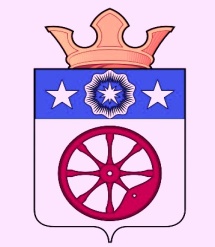 МУНИЦИПАЛЬНОе ОБРАЗОВАНИе ПУРОВСКОЕА Д М И Н И С Т Р А Ц И Я   П О С Е Л Е Н И ЯР А С П О Р Я Ж Е Н И ЕОб утверждении отчета об исполнении бюджета муниципального образования Пуровское за IV квартал 2019 годаНа основании пункта 5 статьи 264.2 Бюджетного кодекса Российской Федерации, Положения о бюджетном процессе в муниципальном образовании Пуровское, утвержденным Решением Собрания Депутатов от 20.11.2015г. № 1441.  Утвердить отчет об исполнении бюджета муниципального образования Пуровское за IV квартал 2019 года по доходам в сумме 182 657 652 (Сто восемьдесят два миллиона шестьсот пятьдесят семь тысяч шестьсот пятьдесят два) рубля 59 копеек, по расходам в сумме 181 641 936 (Сто восемьдесят один миллион шестьсот сорок одна тысяча девятьсот тридцать шесть) рублей 82 копейки, с превышением доходов над расходами (профицит бюджета) в сумме 1 015 715 (Один миллион пятнадцать тысяч семьсот пятнадцать) рублей77 копеек согласно приложению № 1 к настоящему распоряжению.2. Утвердить сведения о численности и денежном содержании муниципальных служащих и работников бюджетной сферы по муниципальному образованию Пуровское за IV квартал 2019 года согласно приложению № 2 к настоящему распоряжению.3. Разместить настоящее распоряжение на официальном сайте муниципального образования Пуровское.4. Контроль за исполнением настоящего распоряжения возложить на начальника отдела финансов, бюджетного планирования, бухгалтерского учета и отчетности Администрации муниципального образования Пуровское И.В. Петрову.Глава поселения                                                                                                           В.В. НикитинПриложение 1 к распоряжению Администрации поселенияот «___» ___________2020 г. № ___28 января2020г.№13п. Пуровскп. Пуровскп. Пуровскп. Пуровскп. Пуровскп. ПуровскОТЧЕТ ОБ ИСПОЛНЕНИИ БЮДЖЕТАОТЧЕТ ОБ ИСПОЛНЕНИИ БЮДЖЕТАОТЧЕТ ОБ ИСПОЛНЕНИИ БЮДЖЕТАОТЧЕТ ОБ ИСПОЛНЕНИИ БЮДЖЕТАОТЧЕТ ОБ ИСПОЛНЕНИИ БЮДЖЕТАна 1 января 2020 г.на 1 января 2020 г.на 1 января 2020 г.на 1 января 2020 г.на 1 января 2020 г.на 1 января 2020 г.на 1 января 2020 г.на 1 января 2020 г.на 1 января 2020 г.на 1 января 2020 г.на 1 января 2020 г.на 1 января 2020 г.на 1 января 2020 г.на 1 января 2020 г.на 1 января 2020 г.НаименованиеНаименованиеНаименованиефинансового органафинансового органафинансового органаАдминистрация муниципального образования ПуровскоеАдминистрация муниципального образования ПуровскоеАдминистрация муниципального образования ПуровскоеАдминистрация муниципального образования ПуровскоеАдминистрация муниципального образования ПуровскоеАдминистрация муниципального образования ПуровскоеАдминистрация муниципального образования ПуровскоеАдминистрация муниципального образования ПуровскоеАдминистрация муниципального образования ПуровскоеАдминистрация муниципального образования ПуровскоеАдминистрация муниципального образования ПуровскоеАдминистрация муниципального образования ПуровскоеАдминистрация муниципального образования ПуровскоеАдминистрация муниципального образования ПуровскоеАдминистрация муниципального образования ПуровскоеНаименование публично-правового образования Наименование публично-правового образования Наименование публично-правового образования Бюджет сельских поселенийБюджет сельских поселенийБюджет сельских поселенийБюджет сельских поселенийБюджет сельских поселенийБюджет сельских поселенийБюджет сельских поселенийБюджет сельских поселенийБюджет сельских поселенийБюджет сельских поселенийБюджет сельских поселенийБюджет сельских поселенийБюджет сельских поселенийБюджет сельских поселенийБюджет сельских поселенийПериодичность: месячная, квартальная, годоваяПериодичность: месячная, квартальная, годоваяПериодичность: месячная, квартальная, годоваяЕдиница измерения:  руб.Единица измерения:  руб.Единица измерения:  руб.                                 1. Доходы бюджета                                 1. Доходы бюджета                                 1. Доходы бюджета                                 1. Доходы бюджета                                 1. Доходы бюджета                                 1. Доходы бюджета                                 1. Доходы бюджета                                 1. Доходы бюджета                                 1. Доходы бюджета                                 1. Доходы бюджета                                 1. Доходы бюджета                                 1. Доходы бюджета                                 1. Доходы бюджета                                 1. Доходы бюджета                                 1. Доходы бюджета                                 1. Доходы бюджета                                 1. Доходы бюджета Наименование показателя Наименование показателя Наименование показателяКод строкиКод дохода по бюджетной классификацииКод дохода по бюджетной классификацииКод дохода по бюджетной классификацииУтвержденные бюджетные назначенияУтвержденные бюджетные назначенияУтвержденные бюджетные назначенияИсполненоИсполненоНеисполненные назначенияНеисполненные назначенияНеисполненные назначенияНеисполненные назначенияНеисполненные назначения Наименование показателя Наименование показателя Наименование показателяКод строкиКод дохода по бюджетной классификацииКод дохода по бюджетной классификацииКод дохода по бюджетной классификацииУтвержденные бюджетные назначенияУтвержденные бюджетные назначенияУтвержденные бюджетные назначенияИсполненоИсполненоНеисполненные назначенияНеисполненные назначенияНеисполненные назначенияНеисполненные назначенияНеисполненные назначения Наименование показателя Наименование показателя Наименование показателяКод строкиКод дохода по бюджетной классификацииКод дохода по бюджетной классификацииКод дохода по бюджетной классификацииУтвержденные бюджетные назначенияУтвержденные бюджетные назначенияУтвержденные бюджетные назначенияИсполненоИсполненоНеисполненные назначенияНеисполненные назначенияНеисполненные назначенияНеисполненные назначенияНеисполненные назначения11123334445566666Доходы бюджета - всегоДоходы бюджета - всегоДоходы бюджета - всего010xxx182 462 470,64182 462 470,64182 462 470,64182 657 652,59182 657 652,59-----в том числе:в том числе:в том числе:  НАЛОГОВЫЕ И НЕНАЛОГОВЫЕ ДОХОДЫ  НАЛОГОВЫЕ И НЕНАЛОГОВЫЕ ДОХОДЫ  НАЛОГОВЫЕ И НЕНАЛОГОВЫЕ ДОХОДЫ010000 1 00 00000 00 0000 000000 1 00 00000 00 0000 000000 1 00 00000 00 0000 00039 361 167,9239 361 167,9239 361 167,9240 223 946,0740 223 946,07-----  НАЛОГИ НА ПРИБЫЛЬ, ДОХОДЫ  НАЛОГИ НА ПРИБЫЛЬ, ДОХОДЫ  НАЛОГИ НА ПРИБЫЛЬ, ДОХОДЫ010000 1 01 00000 00 0000 000000 1 01 00000 00 0000 000000 1 01 00000 00 0000 00032 785 000,0032 785 000,0032 785 000,0033 196 249,5933 196 249,59-----  Налог на доходы физических лиц  Налог на доходы физических лиц  Налог на доходы физических лиц010000 1 01 02000 01 0000 110000 1 01 02000 01 0000 110000 1 01 02000 01 0000 11032 785 000,0032 785 000,0032 785 000,0033 196 249,5933 196 249,59-----  Налог на доходы физических лиц с доходов, источником которых является налоговый агент, за исключением доходов, в отношении которых исчисление и уплата налога осуществляются в соответствии со статьями 227, 227.1 и 228 Налогового кодекса Российской Федерации  Налог на доходы физических лиц с доходов, источником которых является налоговый агент, за исключением доходов, в отношении которых исчисление и уплата налога осуществляются в соответствии со статьями 227, 227.1 и 228 Налогового кодекса Российской Федерации  Налог на доходы физических лиц с доходов, источником которых является налоговый агент, за исключением доходов, в отношении которых исчисление и уплата налога осуществляются в соответствии со статьями 227, 227.1 и 228 Налогового кодекса Российской Федерации010000 1 01 02010 01 0000 110000 1 01 02010 01 0000 110000 1 01 02010 01 0000 11032 726 000,0032 726 000,0032 726 000,0033 136 119,1933 136 119,19-----  Налог на доходы физических лиц с доходов, полученных от осуществления деятельности физическими лицами, зарегистрированными в качестве индивидуальных предпринимателей, нотариусов, занимающихся частной практикой, адвокатов, учредивших адвокатские кабинеты, и других лиц, занимающихся частной практикой в соответствии со статьей 227 Налогового кодекса Российской Федерации  Налог на доходы физических лиц с доходов, полученных от осуществления деятельности физическими лицами, зарегистрированными в качестве индивидуальных предпринимателей, нотариусов, занимающихся частной практикой, адвокатов, учредивших адвокатские кабинеты, и других лиц, занимающихся частной практикой в соответствии со статьей 227 Налогового кодекса Российской Федерации  Налог на доходы физических лиц с доходов, полученных от осуществления деятельности физическими лицами, зарегистрированными в качестве индивидуальных предпринимателей, нотариусов, занимающихся частной практикой, адвокатов, учредивших адвокатские кабинеты, и других лиц, занимающихся частной практикой в соответствии со статьей 227 Налогового кодекса Российской Федерации010000 1 01 02020 01 0000 110000 1 01 02020 01 0000 110000 1 01 02020 01 0000 110---1 122,701 122,70-----  Налог на доходы физических лиц с доходов, полученных физическими лицами в соответствии со статьей 228 Налогового кодекса Российской Федерации  Налог на доходы физических лиц с доходов, полученных физическими лицами в соответствии со статьей 228 Налогового кодекса Российской Федерации  Налог на доходы физических лиц с доходов, полученных физическими лицами в соответствии со статьей 228 Налогового кодекса Российской Федерации010000 1 01 02030 01 0000 110000 1 01 02030 01 0000 110000 1 01 02030 01 0000 11059 000,0059 000,0059 000,0059 007,7059 007,70-----  НАЛОГИ НА ТОВАРЫ (РАБОТЫ, УСЛУГИ), РЕАЛИЗУЕМЫЕ НА ТЕРРИТОРИИ РОССИЙСКОЙ ФЕДЕРАЦИИ  НАЛОГИ НА ТОВАРЫ (РАБОТЫ, УСЛУГИ), РЕАЛИЗУЕМЫЕ НА ТЕРРИТОРИИ РОССИЙСКОЙ ФЕДЕРАЦИИ  НАЛОГИ НА ТОВАРЫ (РАБОТЫ, УСЛУГИ), РЕАЛИЗУЕМЫЕ НА ТЕРРИТОРИИ РОССИЙСКОЙ ФЕДЕРАЦИИ010000 1 03 00000 00 0000 000000 1 03 00000 00 0000 000000 1 03 00000 00 0000 0003 211 000,003 211 000,003 211 000,003 607 671,823 607 671,82-----  Акцизы по подакцизным товарам (продукции), производимым на территории Российской Федерации  Акцизы по подакцизным товарам (продукции), производимым на территории Российской Федерации  Акцизы по подакцизным товарам (продукции), производимым на территории Российской Федерации010000 1 03 02000 01 0000 110000 1 03 02000 01 0000 110000 1 03 02000 01 0000 1103 211 000,003 211 000,003 211 000,003 607 671,823 607 671,82-----  Доходы от уплаты акцизов на дизельное топливо, подлежащие распределению между бюджетами субъектов Российской Федерации и местными бюджетами с учетом установленных дифференцированных нормативов отчислений в местные бюджеты  Доходы от уплаты акцизов на дизельное топливо, подлежащие распределению между бюджетами субъектов Российской Федерации и местными бюджетами с учетом установленных дифференцированных нормативов отчислений в местные бюджеты  Доходы от уплаты акцизов на дизельное топливо, подлежащие распределению между бюджетами субъектов Российской Федерации и местными бюджетами с учетом установленных дифференцированных нормативов отчислений в местные бюджеты010000 1 03 02230 01 0000 110000 1 03 02230 01 0000 110000 1 03 02230 01 0000 1101 676 000,001 676 000,001 676 000,001 642 151,451 642 151,4533 848,5533 848,5533 848,5533 848,5533 848,55  Доходы от уплаты акцизов на дизельное топливо, подлежащие распределению между бюджетами субъектов Российской Федерации и местными бюджетами с учетом установленных дифференцированных нормативов отчислений в местные бюджеты (по нормативам, установленным Федеральным законом о федеральном бюджете в целях формирования дорожных фондов субъектов Российской Федерации)  Доходы от уплаты акцизов на дизельное топливо, подлежащие распределению между бюджетами субъектов Российской Федерации и местными бюджетами с учетом установленных дифференцированных нормативов отчислений в местные бюджеты (по нормативам, установленным Федеральным законом о федеральном бюджете в целях формирования дорожных фондов субъектов Российской Федерации)  Доходы от уплаты акцизов на дизельное топливо, подлежащие распределению между бюджетами субъектов Российской Федерации и местными бюджетами с учетом установленных дифференцированных нормативов отчислений в местные бюджеты (по нормативам, установленным Федеральным законом о федеральном бюджете в целях формирования дорожных фондов субъектов Российской Федерации)010000 1 03 02231 01 0000 110000 1 03 02231 01 0000 110000 1 03 02231 01 0000 1101 676 000,001 676 000,001 676 000,001 642 151,451 642 151,4533 848,5533 848,5533 848,5533 848,5533 848,55  Доходы от уплаты акцизов на моторные масла для дизельных и (или) карбюраторных (инжекторных) двигателей, подлежащие распределению между бюджетами субъектов Российской Федерации и местными бюджетами с учетом установленных дифференцированных нормативов отчислений в местные бюджеты  Доходы от уплаты акцизов на моторные масла для дизельных и (или) карбюраторных (инжекторных) двигателей, подлежащие распределению между бюджетами субъектов Российской Федерации и местными бюджетами с учетом установленных дифференцированных нормативов отчислений в местные бюджеты  Доходы от уплаты акцизов на моторные масла для дизельных и (или) карбюраторных (инжекторных) двигателей, подлежащие распределению между бюджетами субъектов Российской Федерации и местными бюджетами с учетом установленных дифференцированных нормативов отчислений в местные бюджеты010000 1 03 02240 01 0000 110000 1 03 02240 01 0000 110000 1 03 02240 01 0000 11012 000,0012 000,0012 000,0012 070,2412 070,24-----  Доходы от уплаты акцизов на моторные масла для дизельных и (или) карбюраторных (инжекторных) двигателей, подлежащие распределению между бюджетами субъектов Российской Федерации и местными бюджетами с учетом установленных дифференцированных нормативов отчислений в местные бюджеты (по нормативам, установленным Федеральным законом о федеральном бюджете в целях формирования дорожных фондов субъектов Российской Федерации)  Доходы от уплаты акцизов на моторные масла для дизельных и (или) карбюраторных (инжекторных) двигателей, подлежащие распределению между бюджетами субъектов Российской Федерации и местными бюджетами с учетом установленных дифференцированных нормативов отчислений в местные бюджеты (по нормативам, установленным Федеральным законом о федеральном бюджете в целях формирования дорожных фондов субъектов Российской Федерации)  Доходы от уплаты акцизов на моторные масла для дизельных и (или) карбюраторных (инжекторных) двигателей, подлежащие распределению между бюджетами субъектов Российской Федерации и местными бюджетами с учетом установленных дифференцированных нормативов отчислений в местные бюджеты (по нормативам, установленным Федеральным законом о федеральном бюджете в целях формирования дорожных фондов субъектов Российской Федерации)010000 1 03 02241 01 0000 110000 1 03 02241 01 0000 110000 1 03 02241 01 0000 11012 000,0012 000,0012 000,0012 070,2412 070,24-----  Доходы от уплаты акцизов на автомобильный бензин, подлежащие распределению между бюджетами субъектов Российской Федерации и местными бюджетами с учетом установленных дифференцированных нормативов отчислений в местные бюджеты  Доходы от уплаты акцизов на автомобильный бензин, подлежащие распределению между бюджетами субъектов Российской Федерации и местными бюджетами с учетом установленных дифференцированных нормативов отчислений в местные бюджеты  Доходы от уплаты акцизов на автомобильный бензин, подлежащие распределению между бюджетами субъектов Российской Федерации и местными бюджетами с учетом установленных дифференцированных нормативов отчислений в местные бюджеты010000 1 03 02250 01 0000 110000 1 03 02250 01 0000 110000 1 03 02250 01 0000 1101 951 000,001 951 000,001 951 000,002 193 919,912 193 919,91-----  Доходы от уплаты акцизов на автомобильный бензин, подлежащие распределению между бюджетами субъектов Российской Федерации и местными бюджетами с учетом установленных дифференцированных нормативов отчислений в местные бюджеты (по нормативам, установленным Федеральным законом о федеральном бюджете в целях формирования дорожных фондов субъектов Российской Федерации)  Доходы от уплаты акцизов на автомобильный бензин, подлежащие распределению между бюджетами субъектов Российской Федерации и местными бюджетами с учетом установленных дифференцированных нормативов отчислений в местные бюджеты (по нормативам, установленным Федеральным законом о федеральном бюджете в целях формирования дорожных фондов субъектов Российской Федерации)  Доходы от уплаты акцизов на автомобильный бензин, подлежащие распределению между бюджетами субъектов Российской Федерации и местными бюджетами с учетом установленных дифференцированных нормативов отчислений в местные бюджеты (по нормативам, установленным Федеральным законом о федеральном бюджете в целях формирования дорожных фондов субъектов Российской Федерации)010000 1 03 02251 01 0000 110000 1 03 02251 01 0000 110000 1 03 02251 01 0000 1101 951 000,001 951 000,001 951 000,002 193 919,912 193 919,91-----  Доходы от уплаты акцизов на прямогонный бензин, подлежащие распределению между бюджетами субъектов Российской Федерации и местными бюджетами с учетом установленных дифференцированных нормативов отчислений в местные бюджеты  Доходы от уплаты акцизов на прямогонный бензин, подлежащие распределению между бюджетами субъектов Российской Федерации и местными бюджетами с учетом установленных дифференцированных нормативов отчислений в местные бюджеты  Доходы от уплаты акцизов на прямогонный бензин, подлежащие распределению между бюджетами субъектов Российской Федерации и местными бюджетами с учетом установленных дифференцированных нормативов отчислений в местные бюджеты010000 1 03 02260 01 0000 110000 1 03 02260 01 0000 110000 1 03 02260 01 0000 110-428 000,00-428 000,00-428 000,00-240 469,78-240 469,78-187 530,22-187 530,22-187 530,22-187 530,22-187 530,22  Доходы от уплаты акцизов на прямогонный бензин, подлежащие распределению между бюджетами субъектов Российской Федерации и местными бюджетами с учетом установленных дифференцированных нормативов отчислений в местные бюджеты (по нормативам, установленным Федеральным законом о федеральном бюджете в целях формирования дорожных фондов субъектов Российской Федерации)  Доходы от уплаты акцизов на прямогонный бензин, подлежащие распределению между бюджетами субъектов Российской Федерации и местными бюджетами с учетом установленных дифференцированных нормативов отчислений в местные бюджеты (по нормативам, установленным Федеральным законом о федеральном бюджете в целях формирования дорожных фондов субъектов Российской Федерации)  Доходы от уплаты акцизов на прямогонный бензин, подлежащие распределению между бюджетами субъектов Российской Федерации и местными бюджетами с учетом установленных дифференцированных нормативов отчислений в местные бюджеты (по нормативам, установленным Федеральным законом о федеральном бюджете в целях формирования дорожных фондов субъектов Российской Федерации)010000 1 03 02261 01 0000 110000 1 03 02261 01 0000 110000 1 03 02261 01 0000 110-428 000,00-428 000,00-428 000,00-240 469,78-240 469,78-187 530,22-187 530,22-187 530,22-187 530,22-187 530,22  НАЛОГИ НА ИМУЩЕСТВО  НАЛОГИ НА ИМУЩЕСТВО  НАЛОГИ НА ИМУЩЕСТВО010000 1 06 00000 00 0000 000000 1 06 00000 00 0000 000000 1 06 00000 00 0000 0001 015 000,001 015 000,001 015 000,001 022 984,811 022 984,81-----  Налог на имущество физических лиц  Налог на имущество физических лиц  Налог на имущество физических лиц010000 1 06 01000 00 0000 110000 1 06 01000 00 0000 110000 1 06 01000 00 0000 110506 000,00506 000,00506 000,00514 350,84514 350,84-----  Налог на имущество физических лиц, взимаемый по ставкам, применяемым к объектам налогообложения, расположенным в границах сельских поселений  Налог на имущество физических лиц, взимаемый по ставкам, применяемым к объектам налогообложения, расположенным в границах сельских поселений  Налог на имущество физических лиц, взимаемый по ставкам, применяемым к объектам налогообложения, расположенным в границах сельских поселений010000 1 06 01030 10 0000 110000 1 06 01030 10 0000 110000 1 06 01030 10 0000 110506 000,00506 000,00506 000,00514 350,84514 350,84-----  Земельный налог  Земельный налог  Земельный налог010000 1 06 06000 00 0000 110000 1 06 06000 00 0000 110000 1 06 06000 00 0000 110509 000,00509 000,00509 000,00508 633,97508 633,97366,03366,03366,03366,03366,03  Земельный налог с организаций  Земельный налог с организаций  Земельный налог с организаций010000 1 06 06030 00 0000 110000 1 06 06030 00 0000 110000 1 06 06030 00 0000 110464 000,00464 000,00464 000,00463 747,00463 747,00253,00253,00253,00253,00253,00  Земельный налог с организаций, обладающих земельным участком, расположенным в границах сельских поселений  Земельный налог с организаций, обладающих земельным участком, расположенным в границах сельских поселений  Земельный налог с организаций, обладающих земельным участком, расположенным в границах сельских поселений010000 1 06 06033 10 0000 110000 1 06 06033 10 0000 110000 1 06 06033 10 0000 110464 000,00464 000,00464 000,00463 747,00463 747,00253,00253,00253,00253,00253,00  Земельный налог с физических лиц  Земельный налог с физических лиц  Земельный налог с физических лиц010000 1 06 06040 00 0000 110000 1 06 06040 00 0000 110000 1 06 06040 00 0000 11045 000,0045 000,0045 000,0044 886,9744 886,97113,03113,03113,03113,03113,03  Земельный налог с физических лиц, обладающих земельным участком, расположенным в границах сельских поселений  Земельный налог с физических лиц, обладающих земельным участком, расположенным в границах сельских поселений  Земельный налог с физических лиц, обладающих земельным участком, расположенным в границах сельских поселений010000 1 06 06043 10 0000 110000 1 06 06043 10 0000 110000 1 06 06043 10 0000 11045 000,0045 000,0045 000,0044 886,9744 886,97113,03113,03113,03113,03113,03  ГОСУДАРСТВЕННАЯ ПОШЛИНА  ГОСУДАРСТВЕННАЯ ПОШЛИНА  ГОСУДАРСТВЕННАЯ ПОШЛИНА010000 1 08 00000 00 0000 000000 1 08 00000 00 0000 000000 1 08 00000 00 0000 00052 000,0052 000,0052 000,0060 100,0060 100,00-----  Государственная пошлина за совершение нотариальных действий (за исключением действий, совершаемых консульскими учреждениями Российской Федерации)  Государственная пошлина за совершение нотариальных действий (за исключением действий, совершаемых консульскими учреждениями Российской Федерации)  Государственная пошлина за совершение нотариальных действий (за исключением действий, совершаемых консульскими учреждениями Российской Федерации)010000 1 08 04000 01 0000 110000 1 08 04000 01 0000 110000 1 08 04000 01 0000 1108 000,008 000,008 000,008 100,008 100,00-----  Государственная пошлина за совершение нотариальных действий должностными лицами органов местного самоуправления, уполномоченными в соответствии с законодательными актами Российской Федерации на совершение нотариальных действий  Государственная пошлина за совершение нотариальных действий должностными лицами органов местного самоуправления, уполномоченными в соответствии с законодательными актами Российской Федерации на совершение нотариальных действий  Государственная пошлина за совершение нотариальных действий должностными лицами органов местного самоуправления, уполномоченными в соответствии с законодательными актами Российской Федерации на совершение нотариальных действий010000 1 08 04020 01 0000 110000 1 08 04020 01 0000 110000 1 08 04020 01 0000 1108 000,008 000,008 000,008 100,008 100,00-----  Государственная пошлина за государственную регистрацию, а также за совершение прочих юридически значимых действий  Государственная пошлина за государственную регистрацию, а также за совершение прочих юридически значимых действий  Государственная пошлина за государственную регистрацию, а также за совершение прочих юридически значимых действий010000 1 08 07000 01 0000 110000 1 08 07000 01 0000 110000 1 08 07000 01 0000 11044 000,0044 000,0044 000,0052 000,0052 000,00-----  Государственная пошлина за выдачу специального разрешения на движение по автомобильным дорогам транспортных средств, осуществляющих перевозки опасных, тяжеловесных и (или) крупногабаритных грузов  Государственная пошлина за выдачу специального разрешения на движение по автомобильным дорогам транспортных средств, осуществляющих перевозки опасных, тяжеловесных и (или) крупногабаритных грузов  Государственная пошлина за выдачу специального разрешения на движение по автомобильным дорогам транспортных средств, осуществляющих перевозки опасных, тяжеловесных и (или) крупногабаритных грузов010000 1 08 07170 01 0000 110000 1 08 07170 01 0000 110000 1 08 07170 01 0000 11044 000,0044 000,0044 000,0052 000,0052 000,00-----  Государственная пошлина за выдачу органом местного самоуправления поселения специального разрешения на движение по автомобильным дорогам транспортных средств, осуществляющих перевозки опасных, тяжеловесных и (или) крупногабаритных грузов, зачисляемая в бюджеты поселений  Государственная пошлина за выдачу органом местного самоуправления поселения специального разрешения на движение по автомобильным дорогам транспортных средств, осуществляющих перевозки опасных, тяжеловесных и (или) крупногабаритных грузов, зачисляемая в бюджеты поселений  Государственная пошлина за выдачу органом местного самоуправления поселения специального разрешения на движение по автомобильным дорогам транспортных средств, осуществляющих перевозки опасных, тяжеловесных и (или) крупногабаритных грузов, зачисляемая в бюджеты поселений010000 1 08 07175 01 0000 110000 1 08 07175 01 0000 110000 1 08 07175 01 0000 11044 000,0044 000,0044 000,0052 000,0052 000,00-----  ЗАДОЛЖЕННОСТЬ И ПЕРЕРАСЧЕТЫ ПО ОТМЕНЕННЫМ НАЛОГАМ, СБОРАМ И ИНЫМ ОБЯЗАТЕЛЬНЫМ ПЛАТЕЖАМ  ЗАДОЛЖЕННОСТЬ И ПЕРЕРАСЧЕТЫ ПО ОТМЕНЕННЫМ НАЛОГАМ, СБОРАМ И ИНЫМ ОБЯЗАТЕЛЬНЫМ ПЛАТЕЖАМ  ЗАДОЛЖЕННОСТЬ И ПЕРЕРАСЧЕТЫ ПО ОТМЕНЕННЫМ НАЛОГАМ, СБОРАМ И ИНЫМ ОБЯЗАТЕЛЬНЫМ ПЛАТЕЖАМ010000 1 09 00000 00 0000 000000 1 09 00000 00 0000 000000 1 09 00000 00 0000 000---104,04104,04-----  Налоги на имущество  Налоги на имущество  Налоги на имущество010000 1 09 04000 00 0000 110000 1 09 04000 00 0000 110000 1 09 04000 00 0000 110---104,04104,04-----  Земельный налог (по обязательствам, возникшим до 1 января 2006 года)  Земельный налог (по обязательствам, возникшим до 1 января 2006 года)  Земельный налог (по обязательствам, возникшим до 1 января 2006 года)010000 1 09 04050 00 0000 110000 1 09 04050 00 0000 110000 1 09 04050 00 0000 110---104,04104,04-----  Земельный налог (по обязательствам, возникшим до 1 января 2006 года), мобилизуемый на территориях сельских поселений  Земельный налог (по обязательствам, возникшим до 1 января 2006 года), мобилизуемый на территориях сельских поселений  Земельный налог (по обязательствам, возникшим до 1 января 2006 года), мобилизуемый на территориях сельских поселений010000 1 09 04053 10 0000 110000 1 09 04053 10 0000 110000 1 09 04053 10 0000 110---104,04104,04-----  ДОХОДЫ ОТ ИСПОЛЬЗОВАНИЯ ИМУЩЕСТВА, НАХОДЯЩЕГОСЯ В ГОСУДАРСТВЕННОЙ И МУНИЦИПАЛЬНОЙ СОБСТВЕННОСТИ  ДОХОДЫ ОТ ИСПОЛЬЗОВАНИЯ ИМУЩЕСТВА, НАХОДЯЩЕГОСЯ В ГОСУДАРСТВЕННОЙ И МУНИЦИПАЛЬНОЙ СОБСТВЕННОСТИ  ДОХОДЫ ОТ ИСПОЛЬЗОВАНИЯ ИМУЩЕСТВА, НАХОДЯЩЕГОСЯ В ГОСУДАРСТВЕННОЙ И МУНИЦИПАЛЬНОЙ СОБСТВЕННОСТИ010000 1 11 00000 00 0000 000000 1 11 00000 00 0000 000000 1 11 00000 00 0000 000380 087,22380 087,22380 087,22410 550,41410 550,41-----  Доходы, получаемые в виде арендной либо иной платы за передачу в возмездное пользование государственного и муниципального имущества (за исключением имущества бюджетных и автономных учреждений, а также имущества государственных и муниципальных унитарных предприятий, в том числе казенных)  Доходы, получаемые в виде арендной либо иной платы за передачу в возмездное пользование государственного и муниципального имущества (за исключением имущества бюджетных и автономных учреждений, а также имущества государственных и муниципальных унитарных предприятий, в том числе казенных)  Доходы, получаемые в виде арендной либо иной платы за передачу в возмездное пользование государственного и муниципального имущества (за исключением имущества бюджетных и автономных учреждений, а также имущества государственных и муниципальных унитарных предприятий, в том числе казенных)010000 1 11 05000 00 0000 120000 1 11 05000 00 0000 120000 1 11 05000 00 0000 120453 000,00453 000,00453 000,00483 463,19483 463,19-----  Доходы от сдачи в аренду имущества, составляющего государственную (муниципальную) казну (за исключением земельных участков)  Доходы от сдачи в аренду имущества, составляющего государственную (муниципальную) казну (за исключением земельных участков)  Доходы от сдачи в аренду имущества, составляющего государственную (муниципальную) казну (за исключением земельных участков)010000 1 11 05070 00 0000 120000 1 11 05070 00 0000 120000 1 11 05070 00 0000 120453 000,00453 000,00453 000,00483 463,19483 463,19-----  Доходы от сдачи в аренду имущества, составляющего казну сельских поселений (за исключением земельных участков)  Доходы от сдачи в аренду имущества, составляющего казну сельских поселений (за исключением земельных участков)  Доходы от сдачи в аренду имущества, составляющего казну сельских поселений (за исключением земельных участков)010000 1 11 05075 10 0000 120000 1 11 05075 10 0000 120000 1 11 05075 10 0000 120453 000,00453 000,00453 000,00483 463,19483 463,19-----  Прочие доходы от использования имущества и прав, находящихся в государственной и муниципальной собственности (за исключением имущества бюджетных и автономных учреждений, а также имущества государственных и муниципальных унитарных предприятий, в том числе казенных)  Прочие доходы от использования имущества и прав, находящихся в государственной и муниципальной собственности (за исключением имущества бюджетных и автономных учреждений, а также имущества государственных и муниципальных унитарных предприятий, в том числе казенных)  Прочие доходы от использования имущества и прав, находящихся в государственной и муниципальной собственности (за исключением имущества бюджетных и автономных учреждений, а также имущества государственных и муниципальных унитарных предприятий, в том числе казенных)010000 1 11 09000 00 0000 120000 1 11 09000 00 0000 120000 1 11 09000 00 0000 120-72 912,78-72 912,78-72 912,78-72 912,78-72 912,78-----  Прочие поступления от использования имущества, находящегося в государственной и муниципальной собственности (за исключением имущества бюджетных и автономных учреждений, а также имущества государственных и муниципальных унитарных предприятий, в том числе казенных)  Прочие поступления от использования имущества, находящегося в государственной и муниципальной собственности (за исключением имущества бюджетных и автономных учреждений, а также имущества государственных и муниципальных унитарных предприятий, в том числе казенных)  Прочие поступления от использования имущества, находящегося в государственной и муниципальной собственности (за исключением имущества бюджетных и автономных учреждений, а также имущества государственных и муниципальных унитарных предприятий, в том числе казенных)010000 1 11 09040 00 0000 120000 1 11 09040 00 0000 120000 1 11 09040 00 0000 120-72 912,78-72 912,78-72 912,78-72 912,78-72 912,78-----  Прочие поступления от использования имущества, находящегося в собственности сельских поселений (за исключением имущества муниципальных бюджетных и автономных учреждений, а также имущества муниципальных унитарных предприятий, в том числе казенных)  Прочие поступления от использования имущества, находящегося в собственности сельских поселений (за исключением имущества муниципальных бюджетных и автономных учреждений, а также имущества муниципальных унитарных предприятий, в том числе казенных)  Прочие поступления от использования имущества, находящегося в собственности сельских поселений (за исключением имущества муниципальных бюджетных и автономных учреждений, а также имущества муниципальных унитарных предприятий, в том числе казенных)010000 1 11 09045 10 0000 120000 1 11 09045 10 0000 120000 1 11 09045 10 0000 120-72 912,78-72 912,78-72 912,78-72 912,78-72 912,78-----  ДОХОДЫ ОТ ОКАЗАНИЯ ПЛАТНЫХ УСЛУГ И КОМПЕНСАЦИИ ЗАТРАТ ГОСУДАРСТВА  ДОХОДЫ ОТ ОКАЗАНИЯ ПЛАТНЫХ УСЛУГ И КОМПЕНСАЦИИ ЗАТРАТ ГОСУДАРСТВА  ДОХОДЫ ОТ ОКАЗАНИЯ ПЛАТНЫХ УСЛУГ И КОМПЕНСАЦИИ ЗАТРАТ ГОСУДАРСТВА010000 1 13 00000 00 0000 000000 1 13 00000 00 0000 000000 1 13 00000 00 0000 000381 887,27381 887,27381 887,27381 887,27381 887,27-----  Доходы от компенсации затрат государства  Доходы от компенсации затрат государства  Доходы от компенсации затрат государства010000 1 13 02000 00 0000 130000 1 13 02000 00 0000 130000 1 13 02000 00 0000 130381 887,27381 887,27381 887,27381 887,27381 887,27-----  Прочие доходы от компенсации затрат государства  Прочие доходы от компенсации затрат государства  Прочие доходы от компенсации затрат государства010000 1 13 02990 00 0000 130000 1 13 02990 00 0000 130000 1 13 02990 00 0000 130381 887,27381 887,27381 887,27381 887,27381 887,27-----  Прочие доходы от компенсации затрат бюджетов сельских поселений  Прочие доходы от компенсации затрат бюджетов сельских поселений  Прочие доходы от компенсации затрат бюджетов сельских поселений010000 1 13 02995 10 0000 130000 1 13 02995 10 0000 130000 1 13 02995 10 0000 130381 887,27381 887,27381 887,27381 887,27381 887,27-----  ДОХОДЫ ОТ ПРОДАЖИ МАТЕРИАЛЬНЫХ И НЕМАТЕРИАЛЬНЫХ АКТИВОВ  ДОХОДЫ ОТ ПРОДАЖИ МАТЕРИАЛЬНЫХ И НЕМАТЕРИАЛЬНЫХ АКТИВОВ  ДОХОДЫ ОТ ПРОДАЖИ МАТЕРИАЛЬНЫХ И НЕМАТЕРИАЛЬНЫХ АКТИВОВ010000 1 14 00000 00 0000 000000 1 14 00000 00 0000 000000 1 14 00000 00 0000 0001 233 847,021 233 847,021 233 847,021 242 051,721 242 051,72-----  Доходы от продажи квартир  Доходы от продажи квартир  Доходы от продажи квартир010000 1 14 01000 00 0000 410000 1 14 01000 00 0000 410000 1 14 01000 00 0000 4101 233 847,021 233 847,021 233 847,021 242 051,721 242 051,72-----  Доходы от продажи квартир, находящихся в собственности сельских поселений  Доходы от продажи квартир, находящихся в собственности сельских поселений  Доходы от продажи квартир, находящихся в собственности сельских поселений010000 1 14 01050 10 0000 410000 1 14 01050 10 0000 410000 1 14 01050 10 0000 4101 233 847,021 233 847,021 233 847,021 242 051,721 242 051,72-----  ШТРАФЫ, САНКЦИИ, ВОЗМЕЩЕНИЕ УЩЕРБА  ШТРАФЫ, САНКЦИИ, ВОЗМЕЩЕНИЕ УЩЕРБА  ШТРАФЫ, САНКЦИИ, ВОЗМЕЩЕНИЕ УЩЕРБА010000 1 16 00000 00 0000 000000 1 16 00000 00 0000 000000 1 16 00000 00 0000 000302 346,41302 346,41302 346,41302 346,41302 346,41-----  Денежные взыскания (штрафы) за нарушение законодательства Российской Федерации о контрактной системе в сфере закупок товаров, работ, услуг для обеспечения государственных и муниципальных нужд  Денежные взыскания (штрафы) за нарушение законодательства Российской Федерации о контрактной системе в сфере закупок товаров, работ, услуг для обеспечения государственных и муниципальных нужд  Денежные взыскания (штрафы) за нарушение законодательства Российской Федерации о контрактной системе в сфере закупок товаров, работ, услуг для обеспечения государственных и муниципальных нужд010000 1 16 33000 00 0000 140000 1 16 33000 00 0000 140000 1 16 33000 00 0000 140302 346,41302 346,41302 346,41302 346,41302 346,41-----  Денежные взыскания (штрафы) за нарушение законодательства Российской Федерации о контрактной системе в сфере закупок товаров, работ, услуг для обеспечения государственных и муниципальных нужд для нужд сельских поселений  Денежные взыскания (штрафы) за нарушение законодательства Российской Федерации о контрактной системе в сфере закупок товаров, работ, услуг для обеспечения государственных и муниципальных нужд для нужд сельских поселений  Денежные взыскания (штрафы) за нарушение законодательства Российской Федерации о контрактной системе в сфере закупок товаров, работ, услуг для обеспечения государственных и муниципальных нужд для нужд сельских поселений010000 1 16 33050 10 0000 140000 1 16 33050 10 0000 140000 1 16 33050 10 0000 140302 346,41302 346,41302 346,41302 346,41302 346,41-----  БЕЗВОЗМЕЗДНЫЕ ПОСТУПЛЕНИЯ  БЕЗВОЗМЕЗДНЫЕ ПОСТУПЛЕНИЯ  БЕЗВОЗМЕЗДНЫЕ ПОСТУПЛЕНИЯ010000 2 00 00000 00 0000 000000 2 00 00000 00 0000 000000 2 00 00000 00 0000 000143 101 302,72143 101 302,72143 101 302,72142 433 706,52142 433 706,52667 596,20667 596,20667 596,20667 596,20667 596,20  БЕЗВОЗМЕЗДНЫЕ ПОСТУПЛЕНИЯ ОТ ДРУГИХ БЮДЖЕТОВ БЮДЖЕТНОЙ СИСТЕМЫ РОССИЙСКОЙ ФЕДЕРАЦИИ  БЕЗВОЗМЕЗДНЫЕ ПОСТУПЛЕНИЯ ОТ ДРУГИХ БЮДЖЕТОВ БЮДЖЕТНОЙ СИСТЕМЫ РОССИЙСКОЙ ФЕДЕРАЦИИ  БЕЗВОЗМЕЗДНЫЕ ПОСТУПЛЕНИЯ ОТ ДРУГИХ БЮДЖЕТОВ БЮДЖЕТНОЙ СИСТЕМЫ РОССИЙСКОЙ ФЕДЕРАЦИИ010000 2 02 00000 00 0000 000000 2 02 00000 00 0000 000000 2 02 00000 00 0000 000142 824 744,99142 824 744,99142 824 744,99142 157 148,79142 157 148,79667 596,20667 596,20667 596,20667 596,20667 596,20  Дотации бюджетам бюджетной системы Российской Федерации  Дотации бюджетам бюджетной системы Российской Федерации  Дотации бюджетам бюджетной системы Российской Федерации010000 2 02 10000 00 0000 150000 2 02 10000 00 0000 150000 2 02 10000 00 0000 15038 260 000,0038 260 000,0038 260 000,0038 260 000,0038 260 000,00-----  Дотации на выравнивание бюджетной обеспеченности  Дотации на выравнивание бюджетной обеспеченности  Дотации на выравнивание бюджетной обеспеченности010000 2 02 15001 00 0000 150000 2 02 15001 00 0000 150000 2 02 15001 00 0000 15038 156 000,0038 156 000,0038 156 000,0038 156 000,0038 156 000,00-----  Дотации бюджетам сельских поселений на выравнивание бюджетной обеспеченности  Дотации бюджетам сельских поселений на выравнивание бюджетной обеспеченности  Дотации бюджетам сельских поселений на выравнивание бюджетной обеспеченности010000 2 02 15001 10 0000 150000 2 02 15001 10 0000 150000 2 02 15001 10 0000 15038 156 000,0038 156 000,0038 156 000,0038 156 000,0038 156 000,00-----  Дотации бюджетам на поддержку мер по обеспечению сбалансированности бюджетов  Дотации бюджетам на поддержку мер по обеспечению сбалансированности бюджетов  Дотации бюджетам на поддержку мер по обеспечению сбалансированности бюджетов010000 2 02 15002 00 0000 150000 2 02 15002 00 0000 150000 2 02 15002 00 0000 150104 000,00104 000,00104 000,00104 000,00104 000,00-----  Дотации бюджетам сельских поселений на поддержку мер по обеспечению сбалансированности бюджетов  Дотации бюджетам сельских поселений на поддержку мер по обеспечению сбалансированности бюджетов  Дотации бюджетам сельских поселений на поддержку мер по обеспечению сбалансированности бюджетов010000 2 02 15002 10 0000 150000 2 02 15002 10 0000 150000 2 02 15002 10 0000 150104 000,00104 000,00104 000,00104 000,00104 000,00-----  Субвенции бюджетам бюджетной системы Российской Федерации  Субвенции бюджетам бюджетной системы Российской Федерации  Субвенции бюджетам бюджетной системы Российской Федерации010000 2 02 30000 00 0000 150000 2 02 30000 00 0000 150000 2 02 30000 00 0000 150579 000,00579 000,00579 000,00579 000,00579 000,00-----  Субвенции местным бюджетам на выполнение передаваемых полномочий субъектов Российской Федерации  Субвенции местным бюджетам на выполнение передаваемых полномочий субъектов Российской Федерации  Субвенции местным бюджетам на выполнение передаваемых полномочий субъектов Российской Федерации010000 2 02 30024 00 0000 150000 2 02 30024 00 0000 150000 2 02 30024 00 0000 1505 000,005 000,005 000,005 000,005 000,00-----  Субвенции бюджетам сельских поселений на выполнение передаваемых полномочий субъектов Российской Федерации  Субвенции бюджетам сельских поселений на выполнение передаваемых полномочий субъектов Российской Федерации  Субвенции бюджетам сельских поселений на выполнение передаваемых полномочий субъектов Российской Федерации010000 2 02 30024 10 0000 150000 2 02 30024 10 0000 150000 2 02 30024 10 0000 1505 000,005 000,005 000,005 000,005 000,00-----  Субвенции бюджетам на осуществление первичного воинского учета на территориях, где отсутствуют военные комиссариаты  Субвенции бюджетам на осуществление первичного воинского учета на территориях, где отсутствуют военные комиссариаты  Субвенции бюджетам на осуществление первичного воинского учета на территориях, где отсутствуют военные комиссариаты010000 2 02 35118 00 0000 150000 2 02 35118 00 0000 150000 2 02 35118 00 0000 150574 000,00574 000,00574 000,00574 000,00574 000,00-----  Субвенции бюджетам сельских поселений на осуществление первичного воинского учета на территориях, где отсутствуют военные комиссариаты  Субвенции бюджетам сельских поселений на осуществление первичного воинского учета на территориях, где отсутствуют военные комиссариаты  Субвенции бюджетам сельских поселений на осуществление первичного воинского учета на территориях, где отсутствуют военные комиссариаты010000 2 02 35118 10 0000 150000 2 02 35118 10 0000 150000 2 02 35118 10 0000 150574 000,00574 000,00574 000,00574 000,00574 000,00-----  Иные межбюджетные трансферты  Иные межбюджетные трансферты  Иные межбюджетные трансферты010000 2 02 40000 00 0000 150000 2 02 40000 00 0000 150000 2 02 40000 00 0000 150103 985 744,99103 985 744,99103 985 744,99103 318 148,79103 318 148,79667 596,20667 596,20667 596,20667 596,20667 596,20  Межбюджетные трансферты, передаваемые бюджетам муниципальных образований на осуществление части полномочий по решению вопросов местного значения в соответствии с заключенными соглашениями  Межбюджетные трансферты, передаваемые бюджетам муниципальных образований на осуществление части полномочий по решению вопросов местного значения в соответствии с заключенными соглашениями  Межбюджетные трансферты, передаваемые бюджетам муниципальных образований на осуществление части полномочий по решению вопросов местного значения в соответствии с заключенными соглашениями010000 2 02 40014 00 0000 150000 2 02 40014 00 0000 150000 2 02 40014 00 0000 150384 000,00384 000,00384 000,00384 000,00384 000,00-----  Межбюджетные трансферты, передаваемые бюджетам сельских поселений из бюджетов муниципальных районов на осуществление части полномочий по решению вопросов местного значения в соответствии с заключенными соглашениями  Межбюджетные трансферты, передаваемые бюджетам сельских поселений из бюджетов муниципальных районов на осуществление части полномочий по решению вопросов местного значения в соответствии с заключенными соглашениями  Межбюджетные трансферты, передаваемые бюджетам сельских поселений из бюджетов муниципальных районов на осуществление части полномочий по решению вопросов местного значения в соответствии с заключенными соглашениями010000 2 02 40014 10 0000 150000 2 02 40014 10 0000 150000 2 02 40014 10 0000 150384 000,00384 000,00384 000,00384 000,00384 000,00-----  Межбюджетные трансферты, передаваемые бюджетам за достижение показателей деятельности органов исполнительной власти субъектов Российской Федерации  Межбюджетные трансферты, передаваемые бюджетам за достижение показателей деятельности органов исполнительной власти субъектов Российской Федерации  Межбюджетные трансферты, передаваемые бюджетам за достижение показателей деятельности органов исполнительной власти субъектов Российской Федерации010000 2 02 45550 00 0000 150000 2 02 45550 00 0000 150000 2 02 45550 00 0000 150410 913,19410 913,19410 913,19410 913,19410 913,19-----  Межбюджетные трансферты, передаваемые бюджетам сельских поселений за достижение показателей деятельности органов исполнительной власти субъектов Российской Федерации  Межбюджетные трансферты, передаваемые бюджетам сельских поселений за достижение показателей деятельности органов исполнительной власти субъектов Российской Федерации  Межбюджетные трансферты, передаваемые бюджетам сельских поселений за достижение показателей деятельности органов исполнительной власти субъектов Российской Федерации010000 2 02 45550 10 0000 150000 2 02 45550 10 0000 150000 2 02 45550 10 0000 150410 913,19410 913,19410 913,19410 913,19410 913,19-----  Прочие межбюджетные трансферты, передаваемые бюджетам  Прочие межбюджетные трансферты, передаваемые бюджетам  Прочие межбюджетные трансферты, передаваемые бюджетам010000 2 02 49999 00 0000 150000 2 02 49999 00 0000 150000 2 02 49999 00 0000 150103 190 831,80103 190 831,80103 190 831,80102 523 235,60102 523 235,60667 596,20667 596,20667 596,20667 596,20667 596,20  Прочие межбюджетные трансферты, передаваемые бюджетам сельских поселений  Прочие межбюджетные трансферты, передаваемые бюджетам сельских поселений  Прочие межбюджетные трансферты, передаваемые бюджетам сельских поселений010000 2 02 49999 10 0000 150000 2 02 49999 10 0000 150000 2 02 49999 10 0000 150103 190 831,80103 190 831,80103 190 831,80102 523 235,60102 523 235,60667 596,20667 596,20667 596,20667 596,20667 596,20  ПРОЧИЕ БЕЗВОЗМЕЗДНЫЕ ПОСТУПЛЕНИЯ  ПРОЧИЕ БЕЗВОЗМЕЗДНЫЕ ПОСТУПЛЕНИЯ  ПРОЧИЕ БЕЗВОЗМЕЗДНЫЕ ПОСТУПЛЕНИЯ010000 2 07 00000 00 0000 000000 2 07 00000 00 0000 000000 2 07 00000 00 0000 000510 000,00510 000,00510 000,00510 000,00510 000,00-----  Прочие безвозмездные поступления в бюджеты сельских поселений  Прочие безвозмездные поступления в бюджеты сельских поселений  Прочие безвозмездные поступления в бюджеты сельских поселений010000 2 07 05000 10 0000 150000 2 07 05000 10 0000 150000 2 07 05000 10 0000 150510 000,00510 000,00510 000,00510 000,00510 000,00-----  Прочие безвозмездные поступления в бюджеты сельских поселений  Прочие безвозмездные поступления в бюджеты сельских поселений  Прочие безвозмездные поступления в бюджеты сельских поселений010000 2 07 05030 10 0000 150000 2 07 05030 10 0000 150000 2 07 05030 10 0000 150510 000,00510 000,00510 000,00510 000,00510 000,00-----  ВОЗВРАТ ОСТАТКОВ СУБСИДИЙ, СУБВЕНЦИЙ И ИНЫХ МЕЖБЮДЖЕТНЫХ ТРАНСФЕРТОВ, ИМЕЮЩИХ ЦЕЛЕВОЕ НАЗНАЧЕНИЕ, ПРОШЛЫХ ЛЕТ  ВОЗВРАТ ОСТАТКОВ СУБСИДИЙ, СУБВЕНЦИЙ И ИНЫХ МЕЖБЮДЖЕТНЫХ ТРАНСФЕРТОВ, ИМЕЮЩИХ ЦЕЛЕВОЕ НАЗНАЧЕНИЕ, ПРОШЛЫХ ЛЕТ  ВОЗВРАТ ОСТАТКОВ СУБСИДИЙ, СУБВЕНЦИЙ И ИНЫХ МЕЖБЮДЖЕТНЫХ ТРАНСФЕРТОВ, ИМЕЮЩИХ ЦЕЛЕВОЕ НАЗНАЧЕНИЕ, ПРОШЛЫХ ЛЕТ010000 2 19 00000 00 0000 000000 2 19 00000 00 0000 000000 2 19 00000 00 0000 000-233 442,27-233 442,27-233 442,27-233 442,27-233 442,27-----  Возврат остатков субсидий, субвенций и иных межбюджетных трансфертов, имеющих целевое назначение, прошлых лет из бюджетов сельских поселений  Возврат остатков субсидий, субвенций и иных межбюджетных трансфертов, имеющих целевое назначение, прошлых лет из бюджетов сельских поселений  Возврат остатков субсидий, субвенций и иных межбюджетных трансфертов, имеющих целевое назначение, прошлых лет из бюджетов сельских поселений010000 2 19 00000 10 0000 150000 2 19 00000 10 0000 150000 2 19 00000 10 0000 150-233 442,27-233 442,27-233 442,27-233 442,27-233 442,27-----  Возврат прочих остатков субсидий, субвенций и иных межбюджетных трансфертов, имеющих целевое назначение, прошлых лет из бюджетов сельских поселений  Возврат прочих остатков субсидий, субвенций и иных межбюджетных трансфертов, имеющих целевое назначение, прошлых лет из бюджетов сельских поселений  Возврат прочих остатков субсидий, субвенций и иных межбюджетных трансфертов, имеющих целевое назначение, прошлых лет из бюджетов сельских поселений010000 2 19 60010 10 0000 150000 2 19 60010 10 0000 150000 2 19 60010 10 0000 150-233 442,27-233 442,27-233 442,27-233 442,27-233 442,27-----                                              2. Расходы бюджета                                              2. Расходы бюджета                                              2. Расходы бюджета                                              2. Расходы бюджета                                              2. Расходы бюджета                                              2. Расходы бюджета                                              2. Расходы бюджета                                              2. Расходы бюджета                                              2. Расходы бюджета                                              2. Расходы бюджета                                              2. Расходы бюджета                                              2. Расходы бюджета                                              2. Расходы бюджета                                              2. Расходы бюджета Наименование показателя Наименование показателя Наименование показателяКод строкиКод расхода по бюджетной классификацииКод расхода по бюджетной классификацииКод расхода по бюджетной классификацииУтвержденные бюджетные назначенияУтвержденные бюджетные назначенияУтвержденные бюджетные назначенияИсполненоИсполненоНеисполненные назначенияНеисполненные назначенияНеисполненные назначенияНеисполненные назначения Наименование показателя Наименование показателя Наименование показателяКод строкиКод расхода по бюджетной классификацииКод расхода по бюджетной классификацииКод расхода по бюджетной классификацииУтвержденные бюджетные назначенияУтвержденные бюджетные назначенияУтвержденные бюджетные назначенияИсполненоИсполненоНеисполненные назначенияНеисполненные назначенияНеисполненные назначенияНеисполненные назначения Наименование показателя Наименование показателя Наименование показателяКод строкиКод расхода по бюджетной классификацииКод расхода по бюджетной классификацииКод расхода по бюджетной классификацииУтвержденные бюджетные назначенияУтвержденные бюджетные назначенияУтвержденные бюджетные назначенияИсполненоИсполненоНеисполненные назначенияНеисполненные назначенияНеисполненные назначенияНеисполненные назначения1112333444556666Расходы бюджета - всегоРасходы бюджета - всегоРасходы бюджета - всего200xxx182 980 041,16182 980 041,16182 980 041,16181 641 936,82181 641 936,821 338 104,341 338 104,341 338 104,341 338 104,34в том числе:в том числе:в том числе:  Глава муниципального образования  Глава муниципального образования  Глава муниципального образования200000 0102 56 Ц 01 11010 000000 0102 56 Ц 01 11010 000000 0102 56 Ц 01 11010 0003 219 100,003 219 100,003 219 100,003 219 032,503 219 032,5067,5067,5067,5067,50  Расходы на выплаты персоналу в целях обеспечения выполнения функций государственными (муниципальными) органами, казенными учреждениями, органами управления государственными внебюджетными фондами  Расходы на выплаты персоналу в целях обеспечения выполнения функций государственными (муниципальными) органами, казенными учреждениями, органами управления государственными внебюджетными фондами  Расходы на выплаты персоналу в целях обеспечения выполнения функций государственными (муниципальными) органами, казенными учреждениями, органами управления государственными внебюджетными фондами200000 0102 56 Ц 01 11010 100000 0102 56 Ц 01 11010 100000 0102 56 Ц 01 11010 1003 219 100,003 219 100,003 219 100,003 219 032,503 219 032,5067,5067,5067,5067,50  Расходы на выплаты персоналу государственных (муниципальных) органов  Расходы на выплаты персоналу государственных (муниципальных) органов  Расходы на выплаты персоналу государственных (муниципальных) органов200000 0102 56 Ц 01 11010 120000 0102 56 Ц 01 11010 120000 0102 56 Ц 01 11010 1203 219 100,003 219 100,003 219 100,003 219 032,503 219 032,5067,5067,5067,5067,50  Фонд оплаты труда государственных (муниципальных) органов  Фонд оплаты труда государственных (муниципальных) органов  Фонд оплаты труда государственных (муниципальных) органов200000 0102 56 Ц 01 11010 121000 0102 56 Ц 01 11010 121000 0102 56 Ц 01 11010 121---2 648 664,102 648 664,10----  Иные выплаты персоналу государственных (муниципальных) органов, за исключением фонда оплаты труда  Иные выплаты персоналу государственных (муниципальных) органов, за исключением фонда оплаты труда  Иные выплаты персоналу государственных (муниципальных) органов, за исключением фонда оплаты труда200000 0102 56 Ц 01 11010 122000 0102 56 Ц 01 11010 122000 0102 56 Ц 01 11010 122---41 158,2941 158,29----  Взносы по обязательному социальному страхованию на выплаты денежного содержания и иные выплаты работникам государственных (муниципальных) органов  Взносы по обязательному социальному страхованию на выплаты денежного содержания и иные выплаты работникам государственных (муниципальных) органов  Взносы по обязательному социальному страхованию на выплаты денежного содержания и иные выплаты работникам государственных (муниципальных) органов200000 0102 56 Ц 01 11010 129000 0102 56 Ц 01 11010 129000 0102 56 Ц 01 11010 129---529 210,11529 210,11----  Осуществление полномочий поселений по проведению внешнего муниципального финансового контроля  Осуществление полномочий поселений по проведению внешнего муниципального финансового контроля  Осуществление полномочий поселений по проведению внешнего муниципального финансового контроля200000 0103 98 9 00 42090 000000 0103 98 9 00 42090 000000 0103 98 9 00 42090 00055 000,0055 000,0055 000,0055 000,0055 000,00----  Межбюджетные трансферты  Межбюджетные трансферты  Межбюджетные трансферты200000 0103 98 9 00 42090 500000 0103 98 9 00 42090 500000 0103 98 9 00 42090 50055 000,0055 000,0055 000,0055 000,0055 000,00----  Иные межбюджетные трансферты  Иные межбюджетные трансферты  Иные межбюджетные трансферты200000 0103 98 9 00 42090 540000 0103 98 9 00 42090 540000 0103 98 9 00 42090 54055 000,0055 000,0055 000,0055 000,0055 000,00----  Обеспечение деятельности органов местного самоуправления  Обеспечение деятельности органов местного самоуправления  Обеспечение деятельности органов местного самоуправления200000 0104 56 Ц 01 11040 000000 0104 56 Ц 01 11040 000000 0104 56 Ц 01 11040 00030 424 804,4030 424 804,4030 424 804,4030 198 699,5930 198 699,59226 104,81226 104,81226 104,81226 104,81  Расходы на выплаты персоналу в целях обеспечения выполнения функций государственными (муниципальными) органами, казенными учреждениями, органами управления государственными внебюджетными фондами  Расходы на выплаты персоналу в целях обеспечения выполнения функций государственными (муниципальными) органами, казенными учреждениями, органами управления государственными внебюджетными фондами  Расходы на выплаты персоналу в целях обеспечения выполнения функций государственными (муниципальными) органами, казенными учреждениями, органами управления государственными внебюджетными фондами200000 0104 56 Ц 01 11040 100000 0104 56 Ц 01 11040 100000 0104 56 Ц 01 11040 10025 255 896,8825 255 896,8825 255 896,8825 193 252,0825 193 252,0862 644,8062 644,8062 644,8062 644,80  Расходы на выплаты персоналу государственных (муниципальных) органов  Расходы на выплаты персоналу государственных (муниципальных) органов  Расходы на выплаты персоналу государственных (муниципальных) органов200000 0104 56 Ц 01 11040 120000 0104 56 Ц 01 11040 120000 0104 56 Ц 01 11040 12025 255 896,8825 255 896,8825 255 896,8825 193 252,0825 193 252,0862 644,8062 644,8062 644,8062 644,80  Фонд оплаты труда государственных (муниципальных) органов  Фонд оплаты труда государственных (муниципальных) органов  Фонд оплаты труда государственных (муниципальных) органов200000 0104 56 Ц 01 11040 121000 0104 56 Ц 01 11040 121000 0104 56 Ц 01 11040 121---19 211 413,1619 211 413,16----  Иные выплаты персоналу государственных (муниципальных) органов, за исключением фонда оплаты труда  Иные выплаты персоналу государственных (муниципальных) органов, за исключением фонда оплаты труда  Иные выплаты персоналу государственных (муниципальных) органов, за исключением фонда оплаты труда200000 0104 56 Ц 01 11040 122000 0104 56 Ц 01 11040 122000 0104 56 Ц 01 11040 122---726 171,91726 171,91----  Взносы по обязательному социальному страхованию на выплаты денежного содержания и иные выплаты работникам государственных (муниципальных) органов  Взносы по обязательному социальному страхованию на выплаты денежного содержания и иные выплаты работникам государственных (муниципальных) органов  Взносы по обязательному социальному страхованию на выплаты денежного содержания и иные выплаты работникам государственных (муниципальных) органов200000 0104 56 Ц 01 11040 129000 0104 56 Ц 01 11040 129000 0104 56 Ц 01 11040 129---5 255 667,015 255 667,01----  Закупка товаров, работ и услуг для обеспечения государственных (муниципальных) нужд  Закупка товаров, работ и услуг для обеспечения государственных (муниципальных) нужд  Закупка товаров, работ и услуг для обеспечения государственных (муниципальных) нужд200000 0104 56 Ц 01 11040 200000 0104 56 Ц 01 11040 200000 0104 56 Ц 01 11040 2005 102 897,525 102 897,525 102 897,524 940 235,514 940 235,51162 662,01162 662,01162 662,01162 662,01  Иные закупки товаров, работ и услуг для обеспечения государственных (муниципальных) нужд  Иные закупки товаров, работ и услуг для обеспечения государственных (муниципальных) нужд  Иные закупки товаров, работ и услуг для обеспечения государственных (муниципальных) нужд200000 0104 56 Ц 01 11040 240000 0104 56 Ц 01 11040 240000 0104 56 Ц 01 11040 2405 102 897,525 102 897,525 102 897,524 940 235,514 940 235,51162 662,01162 662,01162 662,01162 662,01  Прочая закупка товаров, работ и услуг  Прочая закупка товаров, работ и услуг  Прочая закупка товаров, работ и услуг200000 0104 56 Ц 01 11040 244000 0104 56 Ц 01 11040 244000 0104 56 Ц 01 11040 244---4 940 235,514 940 235,51----  Иные бюджетные ассигнования  Иные бюджетные ассигнования  Иные бюджетные ассигнования200000 0104 56 Ц 01 11040 800000 0104 56 Ц 01 11040 800000 0104 56 Ц 01 11040 80066 010,0066 010,0066 010,0065 212,0065 212,00798,00798,00798,00798,00  Уплата налогов, сборов и иных платежей  Уплата налогов, сборов и иных платежей  Уплата налогов, сборов и иных платежей200000 0104 56 Ц 01 11040 850000 0104 56 Ц 01 11040 850000 0104 56 Ц 01 11040 85066 010,0066 010,0066 010,0065 212,0065 212,00798,00798,00798,00798,00  Уплата налога на имущество организаций и земельного налога  Уплата налога на имущество организаций и земельного налога  Уплата налога на имущество организаций и земельного налога200000 0104 56 Ц 01 11040 851000 0104 56 Ц 01 11040 851000 0104 56 Ц 01 11040 851---16 060,0016 060,00----  Уплата прочих налогов, сборов  Уплата прочих налогов, сборов  Уплата прочих налогов, сборов200000 0104 56 Ц 01 11040 852000 0104 56 Ц 01 11040 852000 0104 56 Ц 01 11040 852---49 144,0049 144,00----  Уплата иных платежей  Уплата иных платежей  Уплата иных платежей200000 0104 56 Ц 01 11040 853000 0104 56 Ц 01 11040 853000 0104 56 Ц 01 11040 853---8,008,00----  Осуществление полномочий поселений по формированию, утверждению, исполнению бюджета поселения и контролю за исполнением данного бюджета  Осуществление полномочий поселений по формированию, утверждению, исполнению бюджета поселения и контролю за исполнением данного бюджета  Осуществление полномочий поселений по формированию, утверждению, исполнению бюджета поселения и контролю за исполнением данного бюджета200000 0104 56 Ц 01 42010 000000 0104 56 Ц 01 42010 000000 0104 56 Ц 01 42010 000982 000,00982 000,00982 000,00982 000,00982 000,00----  Межбюджетные трансферты  Межбюджетные трансферты  Межбюджетные трансферты200000 0104 56 Ц 01 42010 500000 0104 56 Ц 01 42010 500000 0104 56 Ц 01 42010 500982 000,00982 000,00982 000,00982 000,00982 000,00----  Иные межбюджетные трансферты  Иные межбюджетные трансферты  Иные межбюджетные трансферты200000 0104 56 Ц 01 42010 540000 0104 56 Ц 01 42010 540000 0104 56 Ц 01 42010 540982 000,00982 000,00982 000,00982 000,00982 000,00----  Осуществление полномочий поселений в сфере осуществления закупок товаров, работ, услуг для обеспечения муниципальных нужд  Осуществление полномочий поселений в сфере осуществления закупок товаров, работ, услуг для обеспечения муниципальных нужд  Осуществление полномочий поселений в сфере осуществления закупок товаров, работ, услуг для обеспечения муниципальных нужд200000 0104 56 Ц 01 42020 000000 0104 56 Ц 01 42020 000000 0104 56 Ц 01 42020 000899 000,00899 000,00899 000,00899 000,00899 000,00----  Межбюджетные трансферты  Межбюджетные трансферты  Межбюджетные трансферты200000 0104 56 Ц 01 42020 500000 0104 56 Ц 01 42020 500000 0104 56 Ц 01 42020 500899 000,00899 000,00899 000,00899 000,00899 000,00----  Иные межбюджетные трансферты  Иные межбюджетные трансферты  Иные межбюджетные трансферты200000 0104 56 Ц 01 42020 540000 0104 56 Ц 01 42020 540000 0104 56 Ц 01 42020 540899 000,00899 000,00899 000,00899 000,00899 000,00----  Осуществление полномочий поселений в области градостроительной деятельности  Осуществление полномочий поселений в области градостроительной деятельности  Осуществление полномочий поселений в области градостроительной деятельности200000 0104 56 Ц 01 42040 000000 0104 56 Ц 01 42040 000000 0104 56 Ц 01 42040 000237 000,00237 000,00237 000,00237 000,00237 000,00----  Межбюджетные трансферты  Межбюджетные трансферты  Межбюджетные трансферты200000 0104 56 Ц 01 42040 500000 0104 56 Ц 01 42040 500000 0104 56 Ц 01 42040 500237 000,00237 000,00237 000,00237 000,00237 000,00----  Иные межбюджетные трансферты  Иные межбюджетные трансферты  Иные межбюджетные трансферты200000 0104 56 Ц 01 42040 540000 0104 56 Ц 01 42040 540000 0104 56 Ц 01 42040 540237 000,00237 000,00237 000,00237 000,00237 000,00----  Осуществление полномочий муниципального района по организации и осуществлению мероприятий по территориальной обороне и гражданской обороне, защите населения и территории поселения от чрезвычайных ситуаций природного и техногенного характера  Осуществление полномочий муниципального района по организации и осуществлению мероприятий по территориальной обороне и гражданской обороне, защите населения и территории поселения от чрезвычайных ситуаций природного и техногенного характера  Осуществление полномочий муниципального района по организации и осуществлению мероприятий по территориальной обороне и гражданской обороне, защите населения и территории поселения от чрезвычайных ситуаций природного и техногенного характера200000 0104 56 Ц 01 43015 000000 0104 56 Ц 01 43015 000000 0104 56 Ц 01 43015 000384 000,00384 000,00384 000,00384 000,00384 000,00----  Расходы на выплаты персоналу в целях обеспечения выполнения функций государственными (муниципальными) органами, казенными учреждениями, органами управления государственными внебюджетными фондами  Расходы на выплаты персоналу в целях обеспечения выполнения функций государственными (муниципальными) органами, казенными учреждениями, органами управления государственными внебюджетными фондами  Расходы на выплаты персоналу в целях обеспечения выполнения функций государственными (муниципальными) органами, казенными учреждениями, органами управления государственными внебюджетными фондами200000 0104 56 Ц 01 43015 100000 0104 56 Ц 01 43015 100000 0104 56 Ц 01 43015 100384 000,00384 000,00384 000,00384 000,00384 000,00----  Расходы на выплаты персоналу государственных (муниципальных) органов  Расходы на выплаты персоналу государственных (муниципальных) органов  Расходы на выплаты персоналу государственных (муниципальных) органов200000 0104 56 Ц 01 43015 120000 0104 56 Ц 01 43015 120000 0104 56 Ц 01 43015 120384 000,00384 000,00384 000,00384 000,00384 000,00----  Фонд оплаты труда государственных (муниципальных) органов  Фонд оплаты труда государственных (муниципальных) органов  Фонд оплаты труда государственных (муниципальных) органов200000 0104 56 Ц 01 43015 121000 0104 56 Ц 01 43015 121000 0104 56 Ц 01 43015 121---295 000,00295 000,00----  Взносы по обязательному социальному страхованию на выплаты денежного содержания и иные выплаты работникам государственных (муниципальных) органов  Взносы по обязательному социальному страхованию на выплаты денежного содержания и иные выплаты работникам государственных (муниципальных) органов  Взносы по обязательному социальному страхованию на выплаты денежного содержания и иные выплаты работникам государственных (муниципальных) органов200000 0104 56 Ц 01 43015 129000 0104 56 Ц 01 43015 129000 0104 56 Ц 01 43015 129---89 000,0089 000,00----  Иные межбюджетные трансферты за достижение показателей деятельности органов исполнительной власти субъектов Российской Федерации  Иные межбюджетные трансферты за достижение показателей деятельности органов исполнительной власти субъектов Российской Федерации  Иные межбюджетные трансферты за достижение показателей деятельности органов исполнительной власти субъектов Российской Федерации200000 0104 98 9 00 55500 000000 0104 98 9 00 55500 000000 0104 98 9 00 55500 000410 913,19410 913,19410 913,19410 913,19410 913,19----  Расходы на выплаты персоналу в целях обеспечения выполнения функций государственными (муниципальными) органами, казенными учреждениями, органами управления государственными внебюджетными фондами  Расходы на выплаты персоналу в целях обеспечения выполнения функций государственными (муниципальными) органами, казенными учреждениями, органами управления государственными внебюджетными фондами  Расходы на выплаты персоналу в целях обеспечения выполнения функций государственными (муниципальными) органами, казенными учреждениями, органами управления государственными внебюджетными фондами200000 0104 98 9 00 55500 100000 0104 98 9 00 55500 100000 0104 98 9 00 55500 100410 913,19410 913,19410 913,19410 913,19410 913,19----  Расходы на выплаты персоналу государственных (муниципальных) органов  Расходы на выплаты персоналу государственных (муниципальных) органов  Расходы на выплаты персоналу государственных (муниципальных) органов200000 0104 98 9 00 55500 120000 0104 98 9 00 55500 120000 0104 98 9 00 55500 120410 913,19410 913,19410 913,19410 913,19410 913,19----  Фонд оплаты труда государственных (муниципальных) органов  Фонд оплаты труда государственных (муниципальных) органов  Фонд оплаты труда государственных (муниципальных) органов200000 0104 98 9 00 55500 121000 0104 98 9 00 55500 121000 0104 98 9 00 55500 121---347 236,45347 236,45----  Взносы по обязательному социальному страхованию на выплаты денежного содержания и иные выплаты работникам государственных (муниципальных) органов  Взносы по обязательному социальному страхованию на выплаты денежного содержания и иные выплаты работникам государственных (муниципальных) органов  Взносы по обязательному социальному страхованию на выплаты денежного содержания и иные выплаты работникам государственных (муниципальных) органов200000 0104 98 9 00 55500 129000 0104 98 9 00 55500 129000 0104 98 9 00 55500 129---63 676,7463 676,74----  Реализация мероприятий в области формирования и управления муниципальным имуществом  Реализация мероприятий в области формирования и управления муниципальным имуществом  Реализация мероприятий в области формирования и управления муниципальным имуществом200000 0113 56 1 01 41045 000000 0113 56 1 01 41045 000000 0113 56 1 01 41045 000258 000,00258 000,00258 000,00258 000,00258 000,00----  Закупка товаров, работ и услуг для обеспечения государственных (муниципальных) нужд  Закупка товаров, работ и услуг для обеспечения государственных (муниципальных) нужд  Закупка товаров, работ и услуг для обеспечения государственных (муниципальных) нужд200000 0113 56 1 01 41045 200000 0113 56 1 01 41045 200000 0113 56 1 01 41045 200258 000,00258 000,00258 000,00258 000,00258 000,00----  Иные закупки товаров, работ и услуг для обеспечения государственных (муниципальных) нужд  Иные закупки товаров, работ и услуг для обеспечения государственных (муниципальных) нужд  Иные закупки товаров, работ и услуг для обеспечения государственных (муниципальных) нужд200000 0113 56 1 01 41045 240000 0113 56 1 01 41045 240000 0113 56 1 01 41045 240258 000,00258 000,00258 000,00258 000,00258 000,00----  Прочая закупка товаров, работ и услуг  Прочая закупка товаров, работ и услуг  Прочая закупка товаров, работ и услуг200000 0113 56 1 01 41045 244000 0113 56 1 01 41045 244000 0113 56 1 01 41045 244---258 000,00258 000,00----  Владение, пользование и распоряжение имуществом, находящимся в муниципальной собственности  Владение, пользование и распоряжение имуществом, находящимся в муниципальной собственности  Владение, пользование и распоряжение имуществом, находящимся в муниципальной собственности200000 0113 56 1 01 80030 000000 0113 56 1 01 80030 000000 0113 56 1 01 80030 0002 259 890,002 259 890,002 259 890,002 000 653,422 000 653,42259 236,58259 236,58259 236,58259 236,58  Закупка товаров, работ и услуг для обеспечения государственных (муниципальных) нужд  Закупка товаров, работ и услуг для обеспечения государственных (муниципальных) нужд  Закупка товаров, работ и услуг для обеспечения государственных (муниципальных) нужд200000 0113 56 1 01 80030 200000 0113 56 1 01 80030 200000 0113 56 1 01 80030 2002 259 890,002 259 890,002 259 890,002 000 653,422 000 653,42259 236,58259 236,58259 236,58259 236,58  Иные закупки товаров, работ и услуг для обеспечения государственных (муниципальных) нужд  Иные закупки товаров, работ и услуг для обеспечения государственных (муниципальных) нужд  Иные закупки товаров, работ и услуг для обеспечения государственных (муниципальных) нужд200000 0113 56 1 01 80030 240000 0113 56 1 01 80030 240000 0113 56 1 01 80030 2402 259 890,002 259 890,002 259 890,002 000 653,422 000 653,42259 236,58259 236,58259 236,58259 236,58  Прочая закупка товаров, работ и услуг  Прочая закупка товаров, работ и услуг  Прочая закупка товаров, работ и услуг200000 0113 56 1 01 80030 244000 0113 56 1 01 80030 244000 0113 56 1 01 80030 244---2 000 653,422 000 653,42----  Проведение праздничных мероприятий  Проведение праздничных мероприятий  Проведение праздничных мероприятий200000 0113 56 3 04 41135 000000 0113 56 3 04 41135 000000 0113 56 3 04 41135 0003 000 000,003 000 000,003 000 000,003 000 000,003 000 000,00----  Закупка товаров, работ и услуг для обеспечения государственных (муниципальных) нужд  Закупка товаров, работ и услуг для обеспечения государственных (муниципальных) нужд  Закупка товаров, работ и услуг для обеспечения государственных (муниципальных) нужд200000 0113 56 3 04 41135 200000 0113 56 3 04 41135 200000 0113 56 3 04 41135 2003 000 000,003 000 000,003 000 000,003 000 000,003 000 000,00----  Иные закупки товаров, работ и услуг для обеспечения государственных (муниципальных) нужд  Иные закупки товаров, работ и услуг для обеспечения государственных (муниципальных) нужд  Иные закупки товаров, работ и услуг для обеспечения государственных (муниципальных) нужд200000 0113 56 3 04 41135 240000 0113 56 3 04 41135 240000 0113 56 3 04 41135 2403 000 000,003 000 000,003 000 000,003 000 000,003 000 000,00----  Прочая закупка товаров, работ и услуг  Прочая закупка товаров, работ и услуг  Прочая закупка товаров, работ и услуг200000 0113 56 3 04 41135 244000 0113 56 3 04 41135 244000 0113 56 3 04 41135 244---3 000 000,003 000 000,00----  Обеспечение взаимодействия с населением, организациями и общественными объединениями  Обеспечение взаимодействия с населением, организациями и общественными объединениями  Обеспечение взаимодействия с населением, организациями и общественными объединениями200000 0113 56 3 04 84370 000000 0113 56 3 04 84370 000000 0113 56 3 04 84370 000220 000,00220 000,00220 000,00219 971,00219 971,0029,0029,0029,0029,00  Закупка товаров, работ и услуг для обеспечения государственных (муниципальных) нужд  Закупка товаров, работ и услуг для обеспечения государственных (муниципальных) нужд  Закупка товаров, работ и услуг для обеспечения государственных (муниципальных) нужд200000 0113 56 3 04 84370 200000 0113 56 3 04 84370 200000 0113 56 3 04 84370 200220 000,00220 000,00220 000,00219 971,00219 971,0029,0029,0029,0029,00  Иные закупки товаров, работ и услуг для обеспечения государственных (муниципальных) нужд  Иные закупки товаров, работ и услуг для обеспечения государственных (муниципальных) нужд  Иные закупки товаров, работ и услуг для обеспечения государственных (муниципальных) нужд200000 0113 56 3 04 84370 240000 0113 56 3 04 84370 240000 0113 56 3 04 84370 240220 000,00220 000,00220 000,00219 971,00219 971,0029,0029,0029,0029,00  Прочая закупка товаров, работ и услуг  Прочая закупка товаров, работ и услуг  Прочая закупка товаров, работ и услуг200000 0113 56 3 04 84370 244000 0113 56 3 04 84370 244000 0113 56 3 04 84370 244---219 971,00219 971,00----  Единовременные денежные выплаты, связанные с наградами, Почетными грамотами Главы муниципального образования  Единовременные денежные выплаты, связанные с наградами, Почетными грамотами Главы муниципального образования  Единовременные денежные выплаты, связанные с наградами, Почетными грамотами Главы муниципального образования200000 0113 56 3 04 84380 000000 0113 56 3 04 84380 000000 0113 56 3 04 84380 00075 000,0075 000,0075 000,0075 000,0075 000,00----  Социальное обеспечение и иные выплаты населению  Социальное обеспечение и иные выплаты населению  Социальное обеспечение и иные выплаты населению200000 0113 56 3 04 84380 300000 0113 56 3 04 84380 300000 0113 56 3 04 84380 30045 000,0045 000,0045 000,0045 000,0045 000,00----  Публичные нормативные выплаты гражданам несоциального характера  Публичные нормативные выплаты гражданам несоциального характера  Публичные нормативные выплаты гражданам несоциального характера200000 0113 56 3 04 84380 330000 0113 56 3 04 84380 330000 0113 56 3 04 84380 33045 000,0045 000,0045 000,0045 000,0045 000,00----  Иные бюджетные ассигнования  Иные бюджетные ассигнования  Иные бюджетные ассигнования200000 0113 56 3 04 84380 800000 0113 56 3 04 84380 800000 0113 56 3 04 84380 80030 000,0030 000,0030 000,0030 000,0030 000,00----  Уплата налогов, сборов и иных платежей  Уплата налогов, сборов и иных платежей  Уплата налогов, сборов и иных платежей200000 0113 56 3 04 84380 850000 0113 56 3 04 84380 850000 0113 56 3 04 84380 85030 000,0030 000,0030 000,0030 000,0030 000,00----  Уплата иных платежей  Уплата иных платежей  Уплата иных платежей200000 0113 56 3 04 84380 853000 0113 56 3 04 84380 853000 0113 56 3 04 84380 853---30 000,0030 000,00----  Осуществление государственных полномочий по определению перечня должностных лиц, уполномоченных составлять протоколы об административных правонарушениях  Осуществление государственных полномочий по определению перечня должностных лиц, уполномоченных составлять протоколы об административных правонарушениях  Осуществление государственных полномочий по определению перечня должностных лиц, уполномоченных составлять протоколы об административных правонарушениях200000 0113 56 Ц 01 73010 000000 0113 56 Ц 01 73010 000000 0113 56 Ц 01 73010 0005 000,005 000,005 000,005 000,005 000,00----  Закупка товаров, работ и услуг для обеспечения государственных (муниципальных) нужд  Закупка товаров, работ и услуг для обеспечения государственных (муниципальных) нужд  Закупка товаров, работ и услуг для обеспечения государственных (муниципальных) нужд200000 0113 56 Ц 01 73010 200000 0113 56 Ц 01 73010 200000 0113 56 Ц 01 73010 2005 000,005 000,005 000,005 000,005 000,00----  Иные закупки товаров, работ и услуг для обеспечения государственных (муниципальных) нужд  Иные закупки товаров, работ и услуг для обеспечения государственных (муниципальных) нужд  Иные закупки товаров, работ и услуг для обеспечения государственных (муниципальных) нужд200000 0113 56 Ц 01 73010 240000 0113 56 Ц 01 73010 240000 0113 56 Ц 01 73010 2405 000,005 000,005 000,005 000,005 000,00----  Прочая закупка товаров, работ и услуг  Прочая закупка товаров, работ и услуг  Прочая закупка товаров, работ и услуг200000 0113 56 Ц 01 73010 244000 0113 56 Ц 01 73010 244000 0113 56 Ц 01 73010 244---5 000,005 000,00----  Осуществление первичного воинского учета на территориях, где отсутствуют военные комиссариаты  Осуществление первичного воинского учета на территориях, где отсутствуют военные комиссариаты  Осуществление первичного воинского учета на территориях, где отсутствуют военные комиссариаты200000 0203 56 Ц 01 51180 000000 0203 56 Ц 01 51180 000000 0203 56 Ц 01 51180 000574 000,00574 000,00574 000,00574 000,00574 000,00----  Расходы на выплаты персоналу в целях обеспечения выполнения функций государственными (муниципальными) органами, казенными учреждениями, органами управления государственными внебюджетными фондами  Расходы на выплаты персоналу в целях обеспечения выполнения функций государственными (муниципальными) органами, казенными учреждениями, органами управления государственными внебюджетными фондами  Расходы на выплаты персоналу в целях обеспечения выполнения функций государственными (муниципальными) органами, казенными учреждениями, органами управления государственными внебюджетными фондами200000 0203 56 Ц 01 51180 100000 0203 56 Ц 01 51180 100000 0203 56 Ц 01 51180 100559 013,00559 013,00559 013,00559 013,00559 013,00----  Расходы на выплаты персоналу государственных (муниципальных) органов  Расходы на выплаты персоналу государственных (муниципальных) органов  Расходы на выплаты персоналу государственных (муниципальных) органов200000 0203 56 Ц 01 51180 120000 0203 56 Ц 01 51180 120000 0203 56 Ц 01 51180 120559 013,00559 013,00559 013,00559 013,00559 013,00----  Фонд оплаты труда государственных (муниципальных) органов  Фонд оплаты труда государственных (муниципальных) органов  Фонд оплаты труда государственных (муниципальных) органов200000 0203 56 Ц 01 51180 121000 0203 56 Ц 01 51180 121000 0203 56 Ц 01 51180 121---397 624,60397 624,60----  Иные выплаты персоналу государственных (муниципальных) органов, за исключением фонда оплаты труда  Иные выплаты персоналу государственных (муниципальных) органов, за исключением фонда оплаты труда  Иные выплаты персоналу государственных (муниципальных) органов, за исключением фонда оплаты труда200000 0203 56 Ц 01 51180 122000 0203 56 Ц 01 51180 122000 0203 56 Ц 01 51180 122---43 121,0943 121,09----  Взносы по обязательному социальному страхованию на выплаты денежного содержания и иные выплаты работникам государственных (муниципальных) органов  Взносы по обязательному социальному страхованию на выплаты денежного содержания и иные выплаты работникам государственных (муниципальных) органов  Взносы по обязательному социальному страхованию на выплаты денежного содержания и иные выплаты работникам государственных (муниципальных) органов200000 0203 56 Ц 01 51180 129000 0203 56 Ц 01 51180 129000 0203 56 Ц 01 51180 129---118 267,31118 267,31----  Закупка товаров, работ и услуг для обеспечения государственных (муниципальных) нужд  Закупка товаров, работ и услуг для обеспечения государственных (муниципальных) нужд  Закупка товаров, работ и услуг для обеспечения государственных (муниципальных) нужд200000 0203 56 Ц 01 51180 200000 0203 56 Ц 01 51180 200000 0203 56 Ц 01 51180 20014 987,0014 987,0014 987,0014 987,0014 987,00----  Иные закупки товаров, работ и услуг для обеспечения государственных (муниципальных) нужд  Иные закупки товаров, работ и услуг для обеспечения государственных (муниципальных) нужд  Иные закупки товаров, работ и услуг для обеспечения государственных (муниципальных) нужд200000 0203 56 Ц 01 51180 240000 0203 56 Ц 01 51180 240000 0203 56 Ц 01 51180 24014 987,0014 987,0014 987,0014 987,0014 987,00----  Прочая закупка товаров, работ и услуг  Прочая закупка товаров, работ и услуг  Прочая закупка товаров, работ и услуг200000 0203 56 Ц 01 51180 244000 0203 56 Ц 01 51180 244000 0203 56 Ц 01 51180 244---14 987,0014 987,00----  Мероприятия, направленные на создание муниципальной системы оповещения и информирования населения о чрезвычайных ситуациях  Мероприятия, направленные на создание муниципальной системы оповещения и информирования населения о чрезвычайных ситуациях  Мероприятия, направленные на создание муниципальной системы оповещения и информирования населения о чрезвычайных ситуациях200000 0309 56 1 02 41295 000000 0309 56 1 02 41295 000000 0309 56 1 02 41295 0001 723 000,001 723 000,001 723 000,001 723 000,001 723 000,00----  Закупка товаров, работ и услуг для обеспечения государственных (муниципальных) нужд  Закупка товаров, работ и услуг для обеспечения государственных (муниципальных) нужд  Закупка товаров, работ и услуг для обеспечения государственных (муниципальных) нужд200000 0309 56 1 02 41295 200000 0309 56 1 02 41295 200000 0309 56 1 02 41295 2001 723 000,001 723 000,001 723 000,001 723 000,001 723 000,00----  Иные закупки товаров, работ и услуг для обеспечения государственных (муниципальных) нужд  Иные закупки товаров, работ и услуг для обеспечения государственных (муниципальных) нужд  Иные закупки товаров, работ и услуг для обеспечения государственных (муниципальных) нужд200000 0309 56 1 02 41295 240000 0309 56 1 02 41295 240000 0309 56 1 02 41295 2401 723 000,001 723 000,001 723 000,001 723 000,001 723 000,00----  Прочая закупка товаров, работ и услуг  Прочая закупка товаров, работ и услуг  Прочая закупка товаров, работ и услуг200000 0309 56 1 02 41295 244000 0309 56 1 02 41295 244000 0309 56 1 02 41295 244---1 723 000,001 723 000,00----  Мероприятия, направленные на предупреждение и ликвидацию чрезвычайных ситуаций  Мероприятия, направленные на предупреждение и ликвидацию чрезвычайных ситуаций  Мероприятия, направленные на предупреждение и ликвидацию чрезвычайных ситуаций200000 0309 56 1 02 80140 000000 0309 56 1 02 80140 000000 0309 56 1 02 80140 00010 000,0010 000,0010 000,0010 000,0010 000,00----  Закупка товаров, работ и услуг для обеспечения государственных (муниципальных) нужд  Закупка товаров, работ и услуг для обеспечения государственных (муниципальных) нужд  Закупка товаров, работ и услуг для обеспечения государственных (муниципальных) нужд200000 0309 56 1 02 80140 200000 0309 56 1 02 80140 200000 0309 56 1 02 80140 20010 000,0010 000,0010 000,0010 000,0010 000,00----  Иные закупки товаров, работ и услуг для обеспечения государственных (муниципальных) нужд  Иные закупки товаров, работ и услуг для обеспечения государственных (муниципальных) нужд  Иные закупки товаров, работ и услуг для обеспечения государственных (муниципальных) нужд200000 0309 56 1 02 80140 240000 0309 56 1 02 80140 240000 0309 56 1 02 80140 24010 000,0010 000,0010 000,0010 000,0010 000,00----  Прочая закупка товаров, работ и услуг  Прочая закупка товаров, работ и услуг  Прочая закупка товаров, работ и услуг200000 0309 56 1 02 80140 244000 0309 56 1 02 80140 244000 0309 56 1 02 80140 244---10 000,0010 000,00----  Обеспечение пожарной безопасности в муниципальном образовании  Обеспечение пожарной безопасности в муниципальном образовании  Обеспечение пожарной безопасности в муниципальном образовании200000 0310 56 1 02 97030 000000 0310 56 1 02 97030 000000 0310 56 1 02 97030 00057 000,0057 000,0057 000,0057 000,0057 000,00----  Закупка товаров, работ и услуг для обеспечения государственных (муниципальных) нужд  Закупка товаров, работ и услуг для обеспечения государственных (муниципальных) нужд  Закупка товаров, работ и услуг для обеспечения государственных (муниципальных) нужд200000 0310 56 1 02 97030 200000 0310 56 1 02 97030 200000 0310 56 1 02 97030 20057 000,0057 000,0057 000,0057 000,0057 000,00----  Иные закупки товаров, работ и услуг для обеспечения государственных (муниципальных) нужд  Иные закупки товаров, работ и услуг для обеспечения государственных (муниципальных) нужд  Иные закупки товаров, работ и услуг для обеспечения государственных (муниципальных) нужд200000 0310 56 1 02 97030 240000 0310 56 1 02 97030 240000 0310 56 1 02 97030 24057 000,0057 000,0057 000,0057 000,0057 000,00----  Прочая закупка товаров, работ и услуг  Прочая закупка товаров, работ и услуг  Прочая закупка товаров, работ и услуг200000 0310 56 1 02 97030 244000 0310 56 1 02 97030 244000 0310 56 1 02 97030 244---57 000,0057 000,00----  Мероприятия, направленные на противодействие экстремизму и терроризму, гармонизации межэтнических и межкультурных отношений, профилактике проявлений ксенофобии, укрепления толерантности  Мероприятия, направленные на противодействие экстремизму и терроризму, гармонизации межэтнических и межкультурных отношений, профилактике проявлений ксенофобии, укрепления толерантности  Мероприятия, направленные на противодействие экстремизму и терроризму, гармонизации межэтнических и межкультурных отношений, профилактике проявлений ксенофобии, укрепления толерантности200000 0314 56 1 02 80100 000000 0314 56 1 02 80100 000000 0314 56 1 02 80100 00017 000,0017 000,0017 000,0017 000,0017 000,00----  Закупка товаров, работ и услуг для обеспечения государственных (муниципальных) нужд  Закупка товаров, работ и услуг для обеспечения государственных (муниципальных) нужд  Закупка товаров, работ и услуг для обеспечения государственных (муниципальных) нужд200000 0314 56 1 02 80100 200000 0314 56 1 02 80100 200000 0314 56 1 02 80100 20017 000,0017 000,0017 000,0017 000,0017 000,00----  Иные закупки товаров, работ и услуг для обеспечения государственных (муниципальных) нужд  Иные закупки товаров, работ и услуг для обеспечения государственных (муниципальных) нужд  Иные закупки товаров, работ и услуг для обеспечения государственных (муниципальных) нужд200000 0314 56 1 02 80100 240000 0314 56 1 02 80100 240000 0314 56 1 02 80100 24017 000,0017 000,0017 000,0017 000,0017 000,00----  Прочая закупка товаров, работ и услуг  Прочая закупка товаров, работ и услуг  Прочая закупка товаров, работ и услуг200000 0314 56 1 02 80100 244000 0314 56 1 02 80100 244000 0314 56 1 02 80100 244---17 000,0017 000,00----  Расходы, направленные на создание условий для деятельности добровольных формирований населения по охране общественного порядка  Расходы, направленные на создание условий для деятельности добровольных формирований населения по охране общественного порядка  Расходы, направленные на создание условий для деятельности добровольных формирований населения по охране общественного порядка200000 0314 56 1 02 80350 000000 0314 56 1 02 80350 000000 0314 56 1 02 80350 0001 031 290,001 031 290,001 031 290,001 031 290,001 031 290,00----  Предоставление субсидий бюджетным, автономным учреждениям и иным некоммерческим организациям  Предоставление субсидий бюджетным, автономным учреждениям и иным некоммерческим организациям  Предоставление субсидий бюджетным, автономным учреждениям и иным некоммерческим организациям200000 0314 56 1 02 80350 600000 0314 56 1 02 80350 600000 0314 56 1 02 80350 6001 031 290,001 031 290,001 031 290,001 031 290,001 031 290,00----  Субсидии некоммерческим организациям (за исключением государственных (муниципальных) учреждений, государственных корпораций (компаний), публично-правовых компаний)  Субсидии некоммерческим организациям (за исключением государственных (муниципальных) учреждений, государственных корпораций (компаний), публично-правовых компаний)  Субсидии некоммерческим организациям (за исключением государственных (муниципальных) учреждений, государственных корпораций (компаний), публично-правовых компаний)200000 0314 56 1 02 80350 630000 0314 56 1 02 80350 630000 0314 56 1 02 80350 6301 031 290,001 031 290,001 031 290,001 031 290,001 031 290,00----  Субсидии (гранты в форме субсидий), не подлежащие казначейскому сопровождению  Субсидии (гранты в форме субсидий), не подлежащие казначейскому сопровождению  Субсидии (гранты в форме субсидий), не подлежащие казначейскому сопровождению200000 0314 56 1 02 80350 633000 0314 56 1 02 80350 633000 0314 56 1 02 80350 633---1 031 290,001 031 290,00----  Реализация мероприятий по организации транспортного обслуживания населения  Реализация мероприятий по организации транспортного обслуживания населения  Реализация мероприятий по организации транспортного обслуживания населения200000 0408 56 2 03 60310 000000 0408 56 2 03 60310 000000 0408 56 2 03 60310 000960 000,00960 000,00960 000,00960 000,00960 000,00----  Иные бюджетные ассигнования  Иные бюджетные ассигнования  Иные бюджетные ассигнования200000 0408 56 2 03 60310 800000 0408 56 2 03 60310 800000 0408 56 2 03 60310 800960 000,00960 000,00960 000,00960 000,00960 000,00----  Субсидии юридическим лицам (кроме некоммерческих организаций), индивидуальным предпринимателям, физическим лицам - производителям товаров, работ, услуг  Субсидии юридическим лицам (кроме некоммерческих организаций), индивидуальным предпринимателям, физическим лицам - производителям товаров, работ, услуг  Субсидии юридическим лицам (кроме некоммерческих организаций), индивидуальным предпринимателям, физическим лицам - производителям товаров, работ, услуг200000 0408 56 2 03 60310 810000 0408 56 2 03 60310 810000 0408 56 2 03 60310 810960 000,00960 000,00960 000,00960 000,00960 000,00----  Субсидии на возмещение недополученных доходов и (или) возмещение фактически понесенных затрат в связи с производством (реализацией) товаров, выполнением работ, оказанием услуг  Субсидии на возмещение недополученных доходов и (или) возмещение фактически понесенных затрат в связи с производством (реализацией) товаров, выполнением работ, оказанием услуг  Субсидии на возмещение недополученных доходов и (или) возмещение фактически понесенных затрат в связи с производством (реализацией) товаров, выполнением работ, оказанием услуг200000 0408 56 2 03 60310 811000 0408 56 2 03 60310 811000 0408 56 2 03 60310 811---960 000,00960 000,00----  Содержание автомобильных дорог общего пользования местного значения  Содержание автомобильных дорог общего пользования местного значения  Содержание автомобильных дорог общего пользования местного значения200000 0409 56 2 02 41015 000000 0409 56 2 02 41015 000000 0409 56 2 02 41015 0007 461 000,007 461 000,007 461 000,007 461 000,007 461 000,00----  Закупка товаров, работ и услуг для обеспечения государственных (муниципальных) нужд  Закупка товаров, работ и услуг для обеспечения государственных (муниципальных) нужд  Закупка товаров, работ и услуг для обеспечения государственных (муниципальных) нужд200000 0409 56 2 02 41015 200000 0409 56 2 02 41015 200000 0409 56 2 02 41015 2007 461 000,007 461 000,007 461 000,007 461 000,007 461 000,00----  Иные закупки товаров, работ и услуг для обеспечения государственных (муниципальных) нужд  Иные закупки товаров, работ и услуг для обеспечения государственных (муниципальных) нужд  Иные закупки товаров, работ и услуг для обеспечения государственных (муниципальных) нужд200000 0409 56 2 02 41015 240000 0409 56 2 02 41015 240000 0409 56 2 02 41015 2407 461 000,007 461 000,007 461 000,007 461 000,007 461 000,00----  Прочая закупка товаров, работ и услуг  Прочая закупка товаров, работ и услуг  Прочая закупка товаров, работ и услуг200000 0409 56 2 02 41015 244000 0409 56 2 02 41015 244000 0409 56 2 02 41015 244---7 461 000,007 461 000,00----  Осуществление полномочий поселений в сфере дорожной деятельности  Осуществление полномочий поселений в сфере дорожной деятельности  Осуществление полномочий поселений в сфере дорожной деятельности200000 0409 56 2 02 42100 000000 0409 56 2 02 42100 000000 0409 56 2 02 42100 000125 000,00125 000,00125 000,00125 000,00125 000,00----  Межбюджетные трансферты  Межбюджетные трансферты  Межбюджетные трансферты200000 0409 56 2 02 42100 500000 0409 56 2 02 42100 500000 0409 56 2 02 42100 500125 000,00125 000,00125 000,00125 000,00125 000,00----  Иные межбюджетные трансферты  Иные межбюджетные трансферты  Иные межбюджетные трансферты200000 0409 56 2 02 42100 540000 0409 56 2 02 42100 540000 0409 56 2 02 42100 540125 000,00125 000,00125 000,00125 000,00125 000,00----  Содержание автомобильных дорог общего пользования местного значения  Содержание автомобильных дорог общего пользования местного значения  Содержание автомобильных дорог общего пользования местного значения200000 0409 56 2 02 60520 000000 0409 56 2 02 60520 000000 0409 56 2 02 60520 0002 076 535,652 076 535,652 076 535,652 076 535,642 076 535,640,010,010,010,01  Закупка товаров, работ и услуг для обеспечения государственных (муниципальных) нужд  Закупка товаров, работ и услуг для обеспечения государственных (муниципальных) нужд  Закупка товаров, работ и услуг для обеспечения государственных (муниципальных) нужд200000 0409 56 2 02 60520 200000 0409 56 2 02 60520 200000 0409 56 2 02 60520 2002 076 535,652 076 535,652 076 535,652 076 535,642 076 535,640,010,010,010,01  Иные закупки товаров, работ и услуг для обеспечения государственных (муниципальных) нужд  Иные закупки товаров, работ и услуг для обеспечения государственных (муниципальных) нужд  Иные закупки товаров, работ и услуг для обеспечения государственных (муниципальных) нужд200000 0409 56 2 02 60520 240000 0409 56 2 02 60520 240000 0409 56 2 02 60520 2402 076 535,652 076 535,652 076 535,652 076 535,642 076 535,640,010,010,010,01  Прочая закупка товаров, работ и услуг  Прочая закупка товаров, работ и услуг  Прочая закупка товаров, работ и услуг200000 0409 56 2 02 60520 244000 0409 56 2 02 60520 244000 0409 56 2 02 60520 244---2 076 535,642 076 535,64----  Содержание автомобильных дорог общего пользования местного значения  Содержание автомобильных дорог общего пользования местного значения  Содержание автомобильных дорог общего пользования местного значения200000 0409 56 2 02 71450 000000 0409 56 2 02 71450 000000 0409 56 2 02 71450 00015 704 000,0015 704 000,0015 704 000,0015 704 000,0015 704 000,00----  Закупка товаров, работ и услуг для обеспечения государственных (муниципальных) нужд  Закупка товаров, работ и услуг для обеспечения государственных (муниципальных) нужд  Закупка товаров, работ и услуг для обеспечения государственных (муниципальных) нужд200000 0409 56 2 02 71450 200000 0409 56 2 02 71450 200000 0409 56 2 02 71450 20015 704 000,0015 704 000,0015 704 000,0015 704 000,0015 704 000,00----  Иные закупки товаров, работ и услуг для обеспечения государственных (муниципальных) нужд  Иные закупки товаров, работ и услуг для обеспечения государственных (муниципальных) нужд  Иные закупки товаров, работ и услуг для обеспечения государственных (муниципальных) нужд200000 0409 56 2 02 71450 240000 0409 56 2 02 71450 240000 0409 56 2 02 71450 24015 704 000,0015 704 000,0015 704 000,0015 704 000,0015 704 000,00----  Прочая закупка товаров, работ и услуг  Прочая закупка товаров, работ и услуг  Прочая закупка товаров, работ и услуг200000 0409 56 2 02 71450 244000 0409 56 2 02 71450 244000 0409 56 2 02 71450 244---15 704 000,0015 704 000,00----  Ремонт автомобильных дорог общего пользования местного значения  Ремонт автомобильных дорог общего пользования местного значения  Ремонт автомобильных дорог общего пользования местного значения200000 0409 56 2 02 71590 000000 0409 56 2 02 71590 000000 0409 56 2 02 71590 0009 422 000,009 422 000,009 422 000,009 130 564,509 130 564,50291 435,50291 435,50291 435,50291 435,50  Закупка товаров, работ и услуг для обеспечения государственных (муниципальных) нужд  Закупка товаров, работ и услуг для обеспечения государственных (муниципальных) нужд  Закупка товаров, работ и услуг для обеспечения государственных (муниципальных) нужд200000 0409 56 2 02 71590 200000 0409 56 2 02 71590 200000 0409 56 2 02 71590 2009 422 000,009 422 000,009 422 000,009 130 564,509 130 564,50291 435,50291 435,50291 435,50291 435,50  Иные закупки товаров, работ и услуг для обеспечения государственных (муниципальных) нужд  Иные закупки товаров, работ и услуг для обеспечения государственных (муниципальных) нужд  Иные закупки товаров, работ и услуг для обеспечения государственных (муниципальных) нужд200000 0409 56 2 02 71590 240000 0409 56 2 02 71590 240000 0409 56 2 02 71590 2409 422 000,009 422 000,009 422 000,009 130 564,509 130 564,50291 435,50291 435,50291 435,50291 435,50  Прочая закупка товаров, работ и услуг  Прочая закупка товаров, работ и услуг  Прочая закупка товаров, работ и услуг200000 0409 56 2 02 71590 244000 0409 56 2 02 71590 244000 0409 56 2 02 71590 244---9 130 564,509 130 564,50----  Содержание автомобильных дорог общего пользования местного значения  Содержание автомобильных дорог общего пользования местного значения  Содержание автомобильных дорог общего пользования местного значения200000 0409 56 2 02 S1450 000000 0409 56 2 02 S1450 000000 0409 56 2 02 S1450 000827 000,00827 000,00827 000,00827 000,00827 000,00----  Закупка товаров, работ и услуг для обеспечения государственных (муниципальных) нужд  Закупка товаров, работ и услуг для обеспечения государственных (муниципальных) нужд  Закупка товаров, работ и услуг для обеспечения государственных (муниципальных) нужд200000 0409 56 2 02 S1450 200000 0409 56 2 02 S1450 200000 0409 56 2 02 S1450 200827 000,00827 000,00827 000,00827 000,00827 000,00----  Иные закупки товаров, работ и услуг для обеспечения государственных (муниципальных) нужд  Иные закупки товаров, работ и услуг для обеспечения государственных (муниципальных) нужд  Иные закупки товаров, работ и услуг для обеспечения государственных (муниципальных) нужд200000 0409 56 2 02 S1450 240000 0409 56 2 02 S1450 240000 0409 56 2 02 S1450 240827 000,00827 000,00827 000,00827 000,00827 000,00----  Прочая закупка товаров, работ и услуг  Прочая закупка товаров, работ и услуг  Прочая закупка товаров, работ и услуг200000 0409 56 2 02 S1450 244000 0409 56 2 02 S1450 244000 0409 56 2 02 S1450 244---827 000,00827 000,00----  Ремонт автомобильных дорог общего пользования местного значения  Ремонт автомобильных дорог общего пользования местного значения  Ремонт автомобильных дорог общего пользования местного значения200000 0409 56 2 02 S1590 000000 0409 56 2 02 S1590 000000 0409 56 2 02 S1590 000786 584,92786 584,92786 584,92786 221,46786 221,46363,46363,46363,46363,46  Закупка товаров, работ и услуг для обеспечения государственных (муниципальных) нужд  Закупка товаров, работ и услуг для обеспечения государственных (муниципальных) нужд  Закупка товаров, работ и услуг для обеспечения государственных (муниципальных) нужд200000 0409 56 2 02 S1590 200000 0409 56 2 02 S1590 200000 0409 56 2 02 S1590 200786 584,92786 584,92786 584,92786 221,46786 221,46363,46363,46363,46363,46  Иные закупки товаров, работ и услуг для обеспечения государственных (муниципальных) нужд  Иные закупки товаров, работ и услуг для обеспечения государственных (муниципальных) нужд  Иные закупки товаров, работ и услуг для обеспечения государственных (муниципальных) нужд200000 0409 56 2 02 S1590 240000 0409 56 2 02 S1590 240000 0409 56 2 02 S1590 240786 584,92786 584,92786 584,92786 221,46786 221,46363,46363,46363,46363,46  Прочая закупка товаров, работ и услуг  Прочая закупка товаров, работ и услуг  Прочая закупка товаров, работ и услуг200000 0409 56 2 02 S1590 244000 0409 56 2 02 S1590 244000 0409 56 2 02 S1590 244---786 221,46786 221,46----  Реализация комплекса мер по развитию малого и среднего предпринимательства  Реализация комплекса мер по развитию малого и среднего предпринимательства  Реализация комплекса мер по развитию малого и среднего предпринимательства200000 0412 56 1 05 61710 000000 0412 56 1 05 61710 000000 0412 56 1 05 61710 00060 000,0060 000,0060 000,0060 000,0060 000,00----  Иные бюджетные ассигнования  Иные бюджетные ассигнования  Иные бюджетные ассигнования200000 0412 56 1 05 61710 800000 0412 56 1 05 61710 800000 0412 56 1 05 61710 80060 000,0060 000,0060 000,0060 000,0060 000,00----  Субсидии юридическим лицам (кроме некоммерческих организаций), индивидуальным предпринимателям, физическим лицам - производителям товаров, работ, услуг  Субсидии юридическим лицам (кроме некоммерческих организаций), индивидуальным предпринимателям, физическим лицам - производителям товаров, работ, услуг  Субсидии юридическим лицам (кроме некоммерческих организаций), индивидуальным предпринимателям, физическим лицам - производителям товаров, работ, услуг200000 0412 56 1 05 61710 810000 0412 56 1 05 61710 810000 0412 56 1 05 61710 81060 000,0060 000,0060 000,0060 000,0060 000,00----  Субсидии (гранты в форме субсидий) на финансовое обеспечение затрат в связи с производством (реализацией) товаров, выполнением работ, оказанием услуг, не подлежащие казначейскому сопровождению  Субсидии (гранты в форме субсидий) на финансовое обеспечение затрат в связи с производством (реализацией) товаров, выполнением работ, оказанием услуг, не подлежащие казначейскому сопровождению  Субсидии (гранты в форме субсидий) на финансовое обеспечение затрат в связи с производством (реализацией) товаров, выполнением работ, оказанием услуг, не подлежащие казначейскому сопровождению200000 0412 56 1 05 61710 813000 0412 56 1 05 61710 813000 0412 56 1 05 61710 813---60 000,0060 000,00----  Реализация мероприятий по переселению граждан из ветхого и аварийного жилищного фонда  Реализация мероприятий по переселению граждан из ветхого и аварийного жилищного фонда  Реализация мероприятий по переселению граждан из ветхого и аварийного жилищного фонда200000 0501 56 1 01 41215 000000 0501 56 1 01 41215 000000 0501 56 1 01 41215 0005 318 460,005 318 460,005 318 460,005 266 444,755 266 444,7552 015,2552 015,2552 015,2552 015,25  Капитальные вложения в объекты государственной (муниципальной) собственности  Капитальные вложения в объекты государственной (муниципальной) собственности  Капитальные вложения в объекты государственной (муниципальной) собственности200000 0501 56 1 01 41215 400000 0501 56 1 01 41215 400000 0501 56 1 01 41215 4005 318 460,005 318 460,005 318 460,005 266 444,755 266 444,7552 015,2552 015,2552 015,2552 015,25  Бюджетные инвестиции  Бюджетные инвестиции  Бюджетные инвестиции200000 0501 56 1 01 41215 410000 0501 56 1 01 41215 410000 0501 56 1 01 41215 4105 318 460,005 318 460,005 318 460,005 266 444,755 266 444,7552 015,2552 015,2552 015,2552 015,25  Бюджетные инвестиции на приобретение объектов недвижимого имущества в государственную (муниципальную) собственность  Бюджетные инвестиции на приобретение объектов недвижимого имущества в государственную (муниципальную) собственность  Бюджетные инвестиции на приобретение объектов недвижимого имущества в государственную (муниципальную) собственность200000 0501 56 1 01 41215 412000 0501 56 1 01 41215 412000 0501 56 1 01 41215 412---5 266 444,755 266 444,75----  Реализация комплекса мер по улучшению жилищных условий граждан  Реализация комплекса мер по улучшению жилищных условий граждан  Реализация комплекса мер по улучшению жилищных условий граждан200000 0501 56 1 01 64300 000000 0501 56 1 01 64300 000000 0501 56 1 01 64300 00095 000,0095 000,0095 000,0094 039,0094 039,00961,00961,00961,00961,00  Иные бюджетные ассигнования  Иные бюджетные ассигнования  Иные бюджетные ассигнования200000 0501 56 1 01 64300 800000 0501 56 1 01 64300 800000 0501 56 1 01 64300 80095 000,0095 000,0095 000,0094 039,0094 039,00961,00961,00961,00961,00  Уплата налогов, сборов и иных платежей  Уплата налогов, сборов и иных платежей  Уплата налогов, сборов и иных платежей200000 0501 56 1 01 64300 850000 0501 56 1 01 64300 850000 0501 56 1 01 64300 85095 000,0095 000,0095 000,0094 039,0094 039,00961,00961,00961,00961,00  Уплата иных платежей  Уплата иных платежей  Уплата иных платежей200000 0501 56 1 01 64300 853000 0501 56 1 01 64300 853000 0501 56 1 01 64300 853---94 039,0094 039,00----  Решение отдельных вопросов местного значения в области формирования и управления муниципальным имуществом  Решение отдельных вопросов местного значения в области формирования и управления муниципальным имуществом  Решение отдельных вопросов местного значения в области формирования и управления муниципальным имуществом200000 0501 56 1 F3 71600 000000 0501 56 1 F3 71600 000000 0501 56 1 F3 71600 0005 804 000,005 804 000,005 804 000,005 804 000,005 804 000,00----  Иные бюджетные ассигнования  Иные бюджетные ассигнования  Иные бюджетные ассигнования200000 0501 56 1 F3 71600 800000 0501 56 1 F3 71600 800000 0501 56 1 F3 71600 8005 804 000,005 804 000,005 804 000,005 804 000,005 804 000,00----  Уплата налогов, сборов и иных платежей  Уплата налогов, сборов и иных платежей  Уплата налогов, сборов и иных платежей200000 0501 56 1 F3 71600 850000 0501 56 1 F3 71600 850000 0501 56 1 F3 71600 8505 804 000,005 804 000,005 804 000,005 804 000,005 804 000,00----  Уплата иных платежей  Уплата иных платежей  Уплата иных платежей200000 0501 56 1 F3 71600 853000 0501 56 1 F3 71600 853000 0501 56 1 F3 71600 853---5 804 000,005 804 000,00----  Решение отдельных вопросов местного значения в области формирования и управления муниципальным имуществом  Решение отдельных вопросов местного значения в области формирования и управления муниципальным имуществом  Решение отдельных вопросов местного значения в области формирования и управления муниципальным имуществом200000 0501 56 1 F3 S1600 000000 0501 56 1 F3 S1600 000000 0501 56 1 F3 S1600 000306 000,00306 000,00306 000,00306 000,00306 000,00----  Иные бюджетные ассигнования  Иные бюджетные ассигнования  Иные бюджетные ассигнования200000 0501 56 1 F3 S1600 800000 0501 56 1 F3 S1600 800000 0501 56 1 F3 S1600 800306 000,00306 000,00306 000,00306 000,00306 000,00----  Уплата налогов, сборов и иных платежей  Уплата налогов, сборов и иных платежей  Уплата налогов, сборов и иных платежей200000 0501 56 1 F3 S1600 850000 0501 56 1 F3 S1600 850000 0501 56 1 F3 S1600 850306 000,00306 000,00306 000,00306 000,00306 000,00----  Уплата иных платежей  Уплата иных платежей  Уплата иных платежей200000 0501 56 1 F3 S1600 853000 0501 56 1 F3 S1600 853000 0501 56 1 F3 S1600 853---306 000,00306 000,00----  Реализация мероприятий по капитальному ремонту многоквартирных жилых домов  Реализация мероприятий по капитальному ремонту многоквартирных жилых домов  Реализация мероприятий по капитальному ремонту многоквартирных жилых домов200000 0501 56 2 01 71626 000000 0501 56 2 01 71626 000000 0501 56 2 01 71626 000158 781,00158 781,00158 781,00158 779,70158 779,701,301,301,301,30  Иные бюджетные ассигнования  Иные бюджетные ассигнования  Иные бюджетные ассигнования200000 0501 56 2 01 71626 800000 0501 56 2 01 71626 800000 0501 56 2 01 71626 800158 781,00158 781,00158 781,00158 779,70158 779,701,301,301,301,30  Субсидии юридическим лицам (кроме некоммерческих организаций), индивидуальным предпринимателям, физическим лицам - производителям товаров, работ, услуг  Субсидии юридическим лицам (кроме некоммерческих организаций), индивидуальным предпринимателям, физическим лицам - производителям товаров, работ, услуг  Субсидии юридическим лицам (кроме некоммерческих организаций), индивидуальным предпринимателям, физическим лицам - производителям товаров, работ, услуг200000 0501 56 2 01 71626 810000 0501 56 2 01 71626 810000 0501 56 2 01 71626 810158 781,00158 781,00158 781,00158 779,70158 779,701,301,301,301,30  Субсидии на возмещение недополученных доходов и (или) возмещение фактически понесенных затрат в связи с производством (реализацией) товаров, выполнением работ, оказанием услуг  Субсидии на возмещение недополученных доходов и (или) возмещение фактически понесенных затрат в связи с производством (реализацией) товаров, выполнением работ, оказанием услуг  Субсидии на возмещение недополученных доходов и (или) возмещение фактически понесенных затрат в связи с производством (реализацией) товаров, выполнением работ, оказанием услуг200000 0501 56 2 01 71626 811000 0501 56 2 01 71626 811000 0501 56 2 01 71626 811---158 779,70158 779,70----  Реализация мероприятий по капитальному ремонту многоквартирных жилых домов  Реализация мероприятий по капитальному ремонту многоквартирных жилых домов  Реализация мероприятий по капитальному ремонту многоквартирных жилых домов200000 0501 56 2 01 S1626 000000 0501 56 2 01 S1626 000000 0501 56 2 01 S1626 0008 400,008 400,008 400,008 356,838 356,8343,1743,1743,1743,17  Иные бюджетные ассигнования  Иные бюджетные ассигнования  Иные бюджетные ассигнования200000 0501 56 2 01 S1626 800000 0501 56 2 01 S1626 800000 0501 56 2 01 S1626 8008 400,008 400,008 400,008 356,838 356,8343,1743,1743,1743,17  Субсидии юридическим лицам (кроме некоммерческих организаций), индивидуальным предпринимателям, физическим лицам - производителям товаров, работ, услуг  Субсидии юридическим лицам (кроме некоммерческих организаций), индивидуальным предпринимателям, физическим лицам - производителям товаров, работ, услуг  Субсидии юридическим лицам (кроме некоммерческих организаций), индивидуальным предпринимателям, физическим лицам - производителям товаров, работ, услуг200000 0501 56 2 01 S1626 810000 0501 56 2 01 S1626 810000 0501 56 2 01 S1626 8108 400,008 400,008 400,008 356,838 356,8343,1743,1743,1743,17  Субсидии на возмещение недополученных доходов и (или) возмещение фактически понесенных затрат в связи с производством (реализацией) товаров, выполнением работ, оказанием услуг  Субсидии на возмещение недополученных доходов и (или) возмещение фактически понесенных затрат в связи с производством (реализацией) товаров, выполнением работ, оказанием услуг  Субсидии на возмещение недополученных доходов и (или) возмещение фактически понесенных затрат в связи с производством (реализацией) товаров, выполнением работ, оказанием услуг200000 0501 56 2 01 S1626 811000 0501 56 2 01 S1626 811000 0501 56 2 01 S1626 811---8 356,838 356,83----  Осуществление полномочий поселений по организации в границах поселения электро-, тепло-, газо- и водоснабжения населения, водоотведения, снабжения населения топливом в пределах полномочий, установленных законодательством Российской Федерации  Осуществление полномочий поселений по организации в границах поселения электро-, тепло-, газо- и водоснабжения населения, водоотведения, снабжения населения топливом в пределах полномочий, установленных законодательством Российской Федерации  Осуществление полномочий поселений по организации в границах поселения электро-, тепло-, газо- и водоснабжения населения, водоотведения, снабжения населения топливом в пределах полномочий, установленных законодательством Российской Федерации200000 0502 56 2 01 42070 000000 0502 56 2 01 42070 000000 0502 56 2 01 42070 000624 000,00624 000,00624 000,00624 000,00624 000,00----  Межбюджетные трансферты  Межбюджетные трансферты  Межбюджетные трансферты200000 0502 56 2 01 42070 500000 0502 56 2 01 42070 500000 0502 56 2 01 42070 500624 000,00624 000,00624 000,00624 000,00624 000,00----  Иные межбюджетные трансферты  Иные межбюджетные трансферты  Иные межбюджетные трансферты200000 0502 56 2 01 42070 540000 0502 56 2 01 42070 540000 0502 56 2 01 42070 540624 000,00624 000,00624 000,00624 000,00624 000,00----  Реализация мероприятий по обеспечению энергосбережения и повышению энергетической эффективности  Реализация мероприятий по обеспечению энергосбережения и повышению энергетической эффективности  Реализация мероприятий по обеспечению энергосбережения и повышению энергетической эффективности200000 0502 56 2 01 61090 000000 0502 56 2 01 61090 000000 0502 56 2 01 61090 00018 000,0018 000,0018 000,0017 996,0017 996,004,004,004,004,00  Закупка товаров, работ и услуг для обеспечения государственных (муниципальных) нужд  Закупка товаров, работ и услуг для обеспечения государственных (муниципальных) нужд  Закупка товаров, работ и услуг для обеспечения государственных (муниципальных) нужд200000 0502 56 2 01 61090 200000 0502 56 2 01 61090 200000 0502 56 2 01 61090 20018 000,0018 000,0018 000,0017 996,0017 996,004,004,004,004,00  Иные закупки товаров, работ и услуг для обеспечения государственных (муниципальных) нужд  Иные закупки товаров, работ и услуг для обеспечения государственных (муниципальных) нужд  Иные закупки товаров, работ и услуг для обеспечения государственных (муниципальных) нужд200000 0502 56 2 01 61090 240000 0502 56 2 01 61090 240000 0502 56 2 01 61090 24018 000,0018 000,0018 000,0017 996,0017 996,004,004,004,004,00  Прочая закупка товаров, работ и услуг  Прочая закупка товаров, работ и услуг  Прочая закупка товаров, работ и услуг200000 0502 56 2 01 61090 244000 0502 56 2 01 61090 244000 0502 56 2 01 61090 244---17 996,0017 996,00----  Компенсация выпадающих доходов организациям, предоставляющим населению бытовые услуги по тарифам, не обеспечивающим возмещение издержек  Компенсация выпадающих доходов организациям, предоставляющим населению бытовые услуги по тарифам, не обеспечивающим возмещение издержек  Компенсация выпадающих доходов организациям, предоставляющим населению бытовые услуги по тарифам, не обеспечивающим возмещение издержек200000 0502 56 2 01 64360 000000 0502 56 2 01 64360 000000 0502 56 2 01 64360 000265 000,00265 000,00265 000,00233 430,00233 430,0031 570,0031 570,0031 570,0031 570,00  Иные бюджетные ассигнования  Иные бюджетные ассигнования  Иные бюджетные ассигнования200000 0502 56 2 01 64360 800000 0502 56 2 01 64360 800000 0502 56 2 01 64360 800265 000,00265 000,00265 000,00233 430,00233 430,0031 570,0031 570,0031 570,0031 570,00  Субсидии юридическим лицам (кроме некоммерческих организаций), индивидуальным предпринимателям, физическим лицам - производителям товаров, работ, услуг  Субсидии юридическим лицам (кроме некоммерческих организаций), индивидуальным предпринимателям, физическим лицам - производителям товаров, работ, услуг  Субсидии юридическим лицам (кроме некоммерческих организаций), индивидуальным предпринимателям, физическим лицам - производителям товаров, работ, услуг200000 0502 56 2 01 64360 810000 0502 56 2 01 64360 810000 0502 56 2 01 64360 810265 000,00265 000,00265 000,00233 430,00233 430,0031 570,0031 570,0031 570,0031 570,00  Субсидии на возмещение недополученных доходов и (или) возмещение фактически понесенных затрат в связи с производством (реализацией) товаров, выполнением работ, оказанием услуг  Субсидии на возмещение недополученных доходов и (или) возмещение фактически понесенных затрат в связи с производством (реализацией) товаров, выполнением работ, оказанием услуг  Субсидии на возмещение недополученных доходов и (или) возмещение фактически понесенных затрат в связи с производством (реализацией) товаров, выполнением работ, оказанием услуг200000 0502 56 2 01 64360 811000 0502 56 2 01 64360 811000 0502 56 2 01 64360 811---233 430,00233 430,00----  Прочие мероприятия в области жилищно-коммунального хозяйства  Прочие мероприятия в области жилищно-коммунального хозяйства  Прочие мероприятия в области жилищно-коммунального хозяйства200000 0502 56 2 01 64370 000000 0502 56 2 01 64370 000000 0502 56 2 01 64370 000400 000,00400 000,00400 000,00398 858,48398 858,481 141,521 141,521 141,521 141,52  Закупка товаров, работ и услуг для обеспечения государственных (муниципальных) нужд  Закупка товаров, работ и услуг для обеспечения государственных (муниципальных) нужд  Закупка товаров, работ и услуг для обеспечения государственных (муниципальных) нужд200000 0502 56 2 01 64370 200000 0502 56 2 01 64370 200000 0502 56 2 01 64370 200400 000,00400 000,00400 000,00398 858,48398 858,481 141,521 141,521 141,521 141,52  Иные закупки товаров, работ и услуг для обеспечения государственных (муниципальных) нужд  Иные закупки товаров, работ и услуг для обеспечения государственных (муниципальных) нужд  Иные закупки товаров, работ и услуг для обеспечения государственных (муниципальных) нужд200000 0502 56 2 01 64370 240000 0502 56 2 01 64370 240000 0502 56 2 01 64370 240400 000,00400 000,00400 000,00398 858,48398 858,481 141,521 141,521 141,521 141,52  Прочая закупка товаров, работ и услуг  Прочая закупка товаров, работ и услуг  Прочая закупка товаров, работ и услуг200000 0502 56 2 01 64370 244000 0502 56 2 01 64370 244000 0502 56 2 01 64370 244---398 858,48398 858,48----  Реализация мероприятий по благоустройству  Реализация мероприятий по благоустройству  Реализация мероприятий по благоустройству200000 0503 56 2 01 41075 000000 0503 56 2 01 41075 000000 0503 56 2 01 41075 00010 671 000,0010 671 000,0010 671 000,0010 655 981,7610 655 981,7615 018,2415 018,2415 018,2415 018,24  Закупка товаров, работ и услуг для обеспечения государственных (муниципальных) нужд  Закупка товаров, работ и услуг для обеспечения государственных (муниципальных) нужд  Закупка товаров, работ и услуг для обеспечения государственных (муниципальных) нужд200000 0503 56 2 01 41075 200000 0503 56 2 01 41075 200000 0503 56 2 01 41075 2009 600 000,009 600 000,009 600 000,009 584 981,769 584 981,7615 018,2415 018,2415 018,2415 018,24  Иные закупки товаров, работ и услуг для обеспечения государственных (муниципальных) нужд  Иные закупки товаров, работ и услуг для обеспечения государственных (муниципальных) нужд  Иные закупки товаров, работ и услуг для обеспечения государственных (муниципальных) нужд200000 0503 56 2 01 41075 240000 0503 56 2 01 41075 240000 0503 56 2 01 41075 2409 600 000,009 600 000,009 600 000,009 584 981,769 584 981,7615 018,2415 018,2415 018,2415 018,24  Прочая закупка товаров, работ и услуг  Прочая закупка товаров, работ и услуг  Прочая закупка товаров, работ и услуг200000 0503 56 2 01 41075 244000 0503 56 2 01 41075 244000 0503 56 2 01 41075 244---9 584 981,769 584 981,76----  Иные бюджетные ассигнования  Иные бюджетные ассигнования  Иные бюджетные ассигнования200000 0503 56 2 01 41075 800000 0503 56 2 01 41075 800000 0503 56 2 01 41075 8001 071 000,001 071 000,001 071 000,001 071 000,001 071 000,00----  Субсидии юридическим лицам (кроме некоммерческих организаций), индивидуальным предпринимателям, физическим лицам - производителям товаров, работ, услуг  Субсидии юридическим лицам (кроме некоммерческих организаций), индивидуальным предпринимателям, физическим лицам - производителям товаров, работ, услуг  Субсидии юридическим лицам (кроме некоммерческих организаций), индивидуальным предпринимателям, физическим лицам - производителям товаров, работ, услуг200000 0503 56 2 01 41075 810000 0503 56 2 01 41075 810000 0503 56 2 01 41075 8101 071 000,001 071 000,001 071 000,001 071 000,001 071 000,00----  Субсидии на возмещение недополученных доходов и (или) возмещение фактически понесенных затрат в связи с производством (реализацией) товаров, выполнением работ, оказанием услуг  Субсидии на возмещение недополученных доходов и (или) возмещение фактически понесенных затрат в связи с производством (реализацией) товаров, выполнением работ, оказанием услуг  Субсидии на возмещение недополученных доходов и (или) возмещение фактически понесенных затрат в связи с производством (реализацией) товаров, выполнением работ, оказанием услуг200000 0503 56 2 01 41075 811000 0503 56 2 01 41075 811000 0503 56 2 01 41075 811---1 071 000,001 071 000,00----  Осуществление полномочий поселений в организации благоустройства поселения  Осуществление полномочий поселений в организации благоустройства поселения  Осуществление полномочий поселений в организации благоустройства поселения200000 0503 56 2 01 42110 000000 0503 56 2 01 42110 000000 0503 56 2 01 42110 0006 000,006 000,006 000,006 000,006 000,00----  Межбюджетные трансферты  Межбюджетные трансферты  Межбюджетные трансферты200000 0503 56 2 01 42110 500000 0503 56 2 01 42110 500000 0503 56 2 01 42110 5006 000,006 000,006 000,006 000,006 000,00----  Иные межбюджетные трансферты  Иные межбюджетные трансферты  Иные межбюджетные трансферты200000 0503 56 2 01 42110 540000 0503 56 2 01 42110 540000 0503 56 2 01 42110 5406 000,006 000,006 000,006 000,006 000,00----  Финансовое обеспечение мероприятий по благоустройству  Финансовое обеспечение мероприятий по благоустройству  Финансовое обеспечение мероприятий по благоустройству200000 0503 56 2 01 64350 000000 0503 56 2 01 64350 000000 0503 56 2 01 64350 000667 110,00667 110,00667 110,00565 423,80565 423,80101 686,20101 686,20101 686,20101 686,20  Закупка товаров, работ и услуг для обеспечения государственных (муниципальных) нужд  Закупка товаров, работ и услуг для обеспечения государственных (муниципальных) нужд  Закупка товаров, работ и услуг для обеспечения государственных (муниципальных) нужд200000 0503 56 2 01 64350 200000 0503 56 2 01 64350 200000 0503 56 2 01 64350 200667 110,00667 110,00667 110,00565 423,80565 423,80101 686,20101 686,20101 686,20101 686,20  Иные закупки товаров, работ и услуг для обеспечения государственных (муниципальных) нужд  Иные закупки товаров, работ и услуг для обеспечения государственных (муниципальных) нужд  Иные закупки товаров, работ и услуг для обеспечения государственных (муниципальных) нужд200000 0503 56 2 01 64350 240000 0503 56 2 01 64350 240000 0503 56 2 01 64350 240667 110,00667 110,00667 110,00565 423,80565 423,80101 686,20101 686,20101 686,20101 686,20  Прочая закупка товаров, работ и услуг  Прочая закупка товаров, работ и услуг  Прочая закупка товаров, работ и услуг200000 0503 56 2 01 64350 244000 0503 56 2 01 64350 244000 0503 56 2 01 64350 244---565 423,80565 423,80----  Реализация мероприятий по благоустройству дворовых и общественных территорий, включенных в муниципальные программы по благоустройству территорий  Реализация мероприятий по благоустройству дворовых и общественных территорий, включенных в муниципальные программы по благоустройству территорий  Реализация мероприятий по благоустройству дворовых и общественных территорий, включенных в муниципальные программы по благоустройству территорий200000 0503 56 2 01 71490 000000 0503 56 2 01 71490 000000 0503 56 2 01 71490 000178 200,00178 200,00178 200,00178 200,00178 200,00----  Закупка товаров, работ и услуг для обеспечения государственных (муниципальных) нужд  Закупка товаров, работ и услуг для обеспечения государственных (муниципальных) нужд  Закупка товаров, работ и услуг для обеспечения государственных (муниципальных) нужд200000 0503 56 2 01 71490 200000 0503 56 2 01 71490 200000 0503 56 2 01 71490 200178 200,00178 200,00178 200,00178 200,00178 200,00----  Иные закупки товаров, работ и услуг для обеспечения государственных (муниципальных) нужд  Иные закупки товаров, работ и услуг для обеспечения государственных (муниципальных) нужд  Иные закупки товаров, работ и услуг для обеспечения государственных (муниципальных) нужд200000 0503 56 2 01 71490 240000 0503 56 2 01 71490 240000 0503 56 2 01 71490 240178 200,00178 200,00178 200,00178 200,00178 200,00----  Прочая закупка товаров, работ и услуг  Прочая закупка товаров, работ и услуг  Прочая закупка товаров, работ и услуг200000 0503 56 2 01 71490 244000 0503 56 2 01 71490 244000 0503 56 2 01 71490 244---178 200,00178 200,00----  Реализация мероприятий по содержанию объектов благоустройства, находящихся в муниципальной собственности  Реализация мероприятий по содержанию объектов благоустройства, находящихся в муниципальной собственности  Реализация мероприятий по содержанию объектов благоустройства, находящихся в муниципальной собственности200000 0503 56 2 01 71622 000000 0503 56 2 01 71622 000000 0503 56 2 01 71622 0005 360 800,005 360 800,005 360 800,005 060 074,135 060 074,13300 725,87300 725,87300 725,87300 725,87  Закупка товаров, работ и услуг для обеспечения государственных (муниципальных) нужд  Закупка товаров, работ и услуг для обеспечения государственных (муниципальных) нужд  Закупка товаров, работ и услуг для обеспечения государственных (муниципальных) нужд200000 0503 56 2 01 71622 200000 0503 56 2 01 71622 200000 0503 56 2 01 71622 2005 360 800,005 360 800,005 360 800,005 060 074,135 060 074,13300 725,87300 725,87300 725,87300 725,87  Иные закупки товаров, работ и услуг для обеспечения государственных (муниципальных) нужд  Иные закупки товаров, работ и услуг для обеспечения государственных (муниципальных) нужд  Иные закупки товаров, работ и услуг для обеспечения государственных (муниципальных) нужд200000 0503 56 2 01 71622 240000 0503 56 2 01 71622 240000 0503 56 2 01 71622 2405 360 800,005 360 800,005 360 800,005 060 074,135 060 074,13300 725,87300 725,87300 725,87300 725,87  Прочая закупка товаров, работ и услуг  Прочая закупка товаров, работ и услуг  Прочая закупка товаров, работ и услуг200000 0503 56 2 01 71622 244000 0503 56 2 01 71622 244000 0503 56 2 01 71622 244---5 060 074,135 060 074,13----  Реализация мероприятий по благоустройству дворовых и общественных территорий, включенных в муниципальные программы по благоустройству территорий  Реализация мероприятий по благоустройству дворовых и общественных территорий, включенных в муниципальные программы по благоустройству территорий  Реализация мероприятий по благоустройству дворовых и общественных территорий, включенных в муниципальные программы по благоустройству территорий200000 0503 56 2 01 S1490 000000 0503 56 2 01 S1490 000000 0503 56 2 01 S1490 0001 800,001 800,001 800,001 800,001 800,00----  Закупка товаров, работ и услуг для обеспечения государственных (муниципальных) нужд  Закупка товаров, работ и услуг для обеспечения государственных (муниципальных) нужд  Закупка товаров, работ и услуг для обеспечения государственных (муниципальных) нужд200000 0503 56 2 01 S1490 200000 0503 56 2 01 S1490 200000 0503 56 2 01 S1490 2001 800,001 800,001 800,001 800,001 800,00----  Иные закупки товаров, работ и услуг для обеспечения государственных (муниципальных) нужд  Иные закупки товаров, работ и услуг для обеспечения государственных (муниципальных) нужд  Иные закупки товаров, работ и услуг для обеспечения государственных (муниципальных) нужд200000 0503 56 2 01 S1490 240000 0503 56 2 01 S1490 240000 0503 56 2 01 S1490 2401 800,001 800,001 800,001 800,001 800,00----  Прочая закупка товаров, работ и услуг  Прочая закупка товаров, работ и услуг  Прочая закупка товаров, работ и услуг200000 0503 56 2 01 S1490 244000 0503 56 2 01 S1490 244000 0503 56 2 01 S1490 244---1 800,001 800,00----  Реализация мероприятий по содержанию объектов благоустройства, находящихся в муниципальной собственности  Реализация мероприятий по содержанию объектов благоустройства, находящихся в муниципальной собственности  Реализация мероприятий по содержанию объектов благоустройства, находящихся в муниципальной собственности200000 0503 56 2 01 S1622 000000 0503 56 2 01 S1622 000000 0503 56 2 01 S1622 000576 800,00576 800,00576 800,00558 597,97558 597,9718 202,0318 202,0318 202,0318 202,03  Закупка товаров, работ и услуг для обеспечения государственных (муниципальных) нужд  Закупка товаров, работ и услуг для обеспечения государственных (муниципальных) нужд  Закупка товаров, работ и услуг для обеспечения государственных (муниципальных) нужд200000 0503 56 2 01 S1622 200000 0503 56 2 01 S1622 200000 0503 56 2 01 S1622 200576 800,00576 800,00576 800,00558 597,97558 597,9718 202,0318 202,0318 202,0318 202,03  Иные закупки товаров, работ и услуг для обеспечения государственных (муниципальных) нужд  Иные закупки товаров, работ и услуг для обеспечения государственных (муниципальных) нужд  Иные закупки товаров, работ и услуг для обеспечения государственных (муниципальных) нужд200000 0503 56 2 01 S1622 240000 0503 56 2 01 S1622 240000 0503 56 2 01 S1622 240576 800,00576 800,00576 800,00558 597,97558 597,9718 202,0318 202,0318 202,0318 202,03  Прочая закупка товаров, работ и услуг  Прочая закупка товаров, работ и услуг  Прочая закупка товаров, работ и услуг200000 0503 56 2 01 S1622 244000 0503 56 2 01 S1622 244000 0503 56 2 01 S1622 244---558 597,97558 597,97----  Реализация мероприятий по благоустройству дворовых и общественных территорий, включенных в муниципальные программы по благоустройству территорий  Реализация мероприятий по благоустройству дворовых и общественных территорий, включенных в муниципальные программы по благоустройству территорий  Реализация мероприятий по благоустройству дворовых и общественных территорий, включенных в муниципальные программы по благоустройству территорий200000 0503 56 2 F2 71490 000000 0503 56 2 F2 71490 000000 0503 56 2 F2 71490 00031 984 910,8031 984 910,8031 984 910,8031 984 910,8031 984 910,80----  Закупка товаров, работ и услуг для обеспечения государственных (муниципальных) нужд  Закупка товаров, работ и услуг для обеспечения государственных (муниципальных) нужд  Закупка товаров, работ и услуг для обеспечения государственных (муниципальных) нужд200000 0503 56 2 F2 71490 200000 0503 56 2 F2 71490 200000 0503 56 2 F2 71490 20031 251 598,0031 251 598,0031 251 598,0031 251 598,0031 251 598,00----  Иные закупки товаров, работ и услуг для обеспечения государственных (муниципальных) нужд  Иные закупки товаров, работ и услуг для обеспечения государственных (муниципальных) нужд  Иные закупки товаров, работ и услуг для обеспечения государственных (муниципальных) нужд200000 0503 56 2 F2 71490 240000 0503 56 2 F2 71490 240000 0503 56 2 F2 71490 24031 251 598,0031 251 598,0031 251 598,0031 251 598,0031 251 598,00----  Прочая закупка товаров, работ и услуг  Прочая закупка товаров, работ и услуг  Прочая закупка товаров, работ и услуг200000 0503 56 2 F2 71490 244000 0503 56 2 F2 71490 244000 0503 56 2 F2 71490 244---31 251 598,0031 251 598,00----  Иные бюджетные ассигнования  Иные бюджетные ассигнования  Иные бюджетные ассигнования200000 0503 56 2 F2 71490 800000 0503 56 2 F2 71490 800000 0503 56 2 F2 71490 800733 312,80733 312,80733 312,80733 312,80733 312,80----  Субсидии юридическим лицам (кроме некоммерческих организаций), индивидуальным предпринимателям, физическим лицам - производителям товаров, работ, услуг  Субсидии юридическим лицам (кроме некоммерческих организаций), индивидуальным предпринимателям, физическим лицам - производителям товаров, работ, услуг  Субсидии юридическим лицам (кроме некоммерческих организаций), индивидуальным предпринимателям, физическим лицам - производителям товаров, работ, услуг200000 0503 56 2 F2 71490 810000 0503 56 2 F2 71490 810000 0503 56 2 F2 71490 810733 312,80733 312,80733 312,80733 312,80733 312,80----  Субсидии на возмещение недополученных доходов и (или) возмещение фактически понесенных затрат в связи с производством (реализацией) товаров, выполнением работ, оказанием услуг  Субсидии на возмещение недополученных доходов и (или) возмещение фактически понесенных затрат в связи с производством (реализацией) товаров, выполнением работ, оказанием услуг  Субсидии на возмещение недополученных доходов и (или) возмещение фактически понесенных затрат в связи с производством (реализацией) товаров, выполнением работ, оказанием услуг200000 0503 56 2 F2 71490 811000 0503 56 2 F2 71490 811000 0503 56 2 F2 71490 811---733 312,80733 312,80----  Реализация мероприятий по благоустройству дворовых и общественных территорий, включенных в муниципальные программы по благоустройству территорий  Реализация мероприятий по благоустройству дворовых и общественных территорий, включенных в муниципальные программы по благоустройству территорий  Реализация мероприятий по благоустройству дворовых и общественных территорий, включенных в муниципальные программы по благоустройству территорий200000 0503 56 2 F2 S1490 000000 0503 56 2 F2 S1490 000000 0503 56 2 F2 S1490 000323 081,20323 081,20323 081,20323 080,10323 080,101,101,101,101,10  Закупка товаров, работ и услуг для обеспечения государственных (муниципальных) нужд  Закупка товаров, работ и услуг для обеспечения государственных (муниципальных) нужд  Закупка товаров, работ и услуг для обеспечения государственных (муниципальных) нужд200000 0503 56 2 F2 S1490 200000 0503 56 2 F2 S1490 200000 0503 56 2 F2 S1490 200315 674,00315 674,00315 674,00315 672,90315 672,901,101,101,101,10  Иные закупки товаров, работ и услуг для обеспечения государственных (муниципальных) нужд  Иные закупки товаров, работ и услуг для обеспечения государственных (муниципальных) нужд  Иные закупки товаров, работ и услуг для обеспечения государственных (муниципальных) нужд200000 0503 56 2 F2 S1490 240000 0503 56 2 F2 S1490 240000 0503 56 2 F2 S1490 240315 674,00315 674,00315 674,00315 672,90315 672,901,101,101,101,10  Прочая закупка товаров, работ и услуг  Прочая закупка товаров, работ и услуг  Прочая закупка товаров, работ и услуг200000 0503 56 2 F2 S1490 244000 0503 56 2 F2 S1490 244000 0503 56 2 F2 S1490 244---315 672,90315 672,90----  Иные бюджетные ассигнования  Иные бюджетные ассигнования  Иные бюджетные ассигнования200000 0503 56 2 F2 S1490 800000 0503 56 2 F2 S1490 800000 0503 56 2 F2 S1490 8007 407,207 407,207 407,207 407,207 407,20----  Субсидии юридическим лицам (кроме некоммерческих организаций), индивидуальным предпринимателям, физическим лицам - производителям товаров, работ, услуг  Субсидии юридическим лицам (кроме некоммерческих организаций), индивидуальным предпринимателям, физическим лицам - производителям товаров, работ, услуг  Субсидии юридическим лицам (кроме некоммерческих организаций), индивидуальным предпринимателям, физическим лицам - производителям товаров, работ, услуг200000 0503 56 2 F2 S1490 810000 0503 56 2 F2 S1490 810000 0503 56 2 F2 S1490 8107 407,207 407,207 407,207 407,207 407,20----  Субсидии на возмещение недополученных доходов и (или) возмещение фактически понесенных затрат в связи с производством (реализацией) товаров, выполнением работ, оказанием услуг  Субсидии на возмещение недополученных доходов и (или) возмещение фактически понесенных затрат в связи с производством (реализацией) товаров, выполнением работ, оказанием услуг  Субсидии на возмещение недополученных доходов и (или) возмещение фактически понесенных затрат в связи с производством (реализацией) товаров, выполнением работ, оказанием услуг200000 0503 56 2 F2 S1490 811000 0503 56 2 F2 S1490 811000 0503 56 2 F2 S1490 811---7 407,207 407,20----  Расходы на обеспечение функций казенных учреждений  Расходы на обеспечение функций казенных учреждений  Расходы на обеспечение функций казенных учреждений200000 0505 56 2 01 12000 000000 0505 56 2 01 12000 000000 0505 56 2 01 12000 00016 159 200,0016 159 200,0016 159 200,0016 121 115,4016 121 115,4038 084,6038 084,6038 084,6038 084,60  Расходы на выплаты персоналу в целях обеспечения выполнения функций государственными (муниципальными) органами, казенными учреждениями, органами управления государственными внебюджетными фондами  Расходы на выплаты персоналу в целях обеспечения выполнения функций государственными (муниципальными) органами, казенными учреждениями, органами управления государственными внебюджетными фондами  Расходы на выплаты персоналу в целях обеспечения выполнения функций государственными (муниципальными) органами, казенными учреждениями, органами управления государственными внебюджетными фондами200000 0505 56 2 01 12000 100000 0505 56 2 01 12000 100000 0505 56 2 01 12000 10014 044 675,5114 044 675,5114 044 675,5114 040 050,2414 040 050,244 625,274 625,274 625,274 625,27  Расходы на выплаты персоналу казенных учреждений  Расходы на выплаты персоналу казенных учреждений  Расходы на выплаты персоналу казенных учреждений200000 0505 56 2 01 12000 110000 0505 56 2 01 12000 110000 0505 56 2 01 12000 11014 044 675,5114 044 675,5114 044 675,5114 040 050,2414 040 050,244 625,274 625,274 625,274 625,27  Фонд оплаты труда учреждений  Фонд оплаты труда учреждений  Фонд оплаты труда учреждений200000 0505 56 2 01 12000 111000 0505 56 2 01 12000 111000 0505 56 2 01 12000 111---10 870 792,1610 870 792,16----  Иные выплаты персоналу учреждений, за исключением фонда оплаты труда  Иные выплаты персоналу учреждений, за исключением фонда оплаты труда  Иные выплаты персоналу учреждений, за исключением фонда оплаты труда200000 0505 56 2 01 12000 112000 0505 56 2 01 12000 112000 0505 56 2 01 12000 112---193 597,47193 597,47----  Взносы по обязательному социальному страхованию на выплаты по оплате труда работников и иные выплаты работникам учреждений  Взносы по обязательному социальному страхованию на выплаты по оплате труда работников и иные выплаты работникам учреждений  Взносы по обязательному социальному страхованию на выплаты по оплате труда работников и иные выплаты работникам учреждений200000 0505 56 2 01 12000 119000 0505 56 2 01 12000 119000 0505 56 2 01 12000 119---2 975 660,612 975 660,61----  Закупка товаров, работ и услуг для обеспечения государственных (муниципальных) нужд  Закупка товаров, работ и услуг для обеспечения государственных (муниципальных) нужд  Закупка товаров, работ и услуг для обеспечения государственных (муниципальных) нужд200000 0505 56 2 01 12000 200000 0505 56 2 01 12000 200000 0505 56 2 01 12000 2001 740 500,001 740 500,001 740 500,001 707 327,671 707 327,6733 172,3333 172,3333 172,3333 172,33  Иные закупки товаров, работ и услуг для обеспечения государственных (муниципальных) нужд  Иные закупки товаров, работ и услуг для обеспечения государственных (муниципальных) нужд  Иные закупки товаров, работ и услуг для обеспечения государственных (муниципальных) нужд200000 0505 56 2 01 12000 240000 0505 56 2 01 12000 240000 0505 56 2 01 12000 2401 740 500,001 740 500,001 740 500,001 707 327,671 707 327,6733 172,3333 172,3333 172,3333 172,33  Прочая закупка товаров, работ и услуг  Прочая закупка товаров, работ и услуг  Прочая закупка товаров, работ и услуг200000 0505 56 2 01 12000 244000 0505 56 2 01 12000 244000 0505 56 2 01 12000 244---1 707 327,671 707 327,67----  Социальное обеспечение и иные выплаты населению  Социальное обеспечение и иные выплаты населению  Социальное обеспечение и иные выплаты населению200000 0505 56 2 01 12000 300000 0505 56 2 01 12000 300000 0505 56 2 01 12000 300370 924,49370 924,49370 924,49370 924,49370 924,49----  Социальные выплаты гражданам, кроме публичных нормативных социальных выплат  Социальные выплаты гражданам, кроме публичных нормативных социальных выплат  Социальные выплаты гражданам, кроме публичных нормативных социальных выплат200000 0505 56 2 01 12000 320000 0505 56 2 01 12000 320000 0505 56 2 01 12000 320370 924,49370 924,49370 924,49370 924,49370 924,49----  Пособия, компенсации и иные социальные выплаты гражданам, кроме публичных нормативных обязательств  Пособия, компенсации и иные социальные выплаты гражданам, кроме публичных нормативных обязательств  Пособия, компенсации и иные социальные выплаты гражданам, кроме публичных нормативных обязательств200000 0505 56 2 01 12000 321000 0505 56 2 01 12000 321000 0505 56 2 01 12000 321---370 924,49370 924,49----  Иные бюджетные ассигнования  Иные бюджетные ассигнования  Иные бюджетные ассигнования200000 0505 56 2 01 12000 800000 0505 56 2 01 12000 800000 0505 56 2 01 12000 8003 100,003 100,003 100,002 813,002 813,00287,00287,00287,00287,00  Уплата налогов, сборов и иных платежей  Уплата налогов, сборов и иных платежей  Уплата налогов, сборов и иных платежей200000 0505 56 2 01 12000 850000 0505 56 2 01 12000 850000 0505 56 2 01 12000 8503 100,003 100,003 100,002 813,002 813,00287,00287,00287,00287,00  Уплата прочих налогов, сборов  Уплата прочих налогов, сборов  Уплата прочих налогов, сборов200000 0505 56 2 01 12000 852000 0505 56 2 01 12000 852000 0505 56 2 01 12000 852---2 813,002 813,00----  Мероприятия, направленные на развитие муниципальной службы  Мероприятия, направленные на развитие муниципальной службы  Мероприятия, направленные на развитие муниципальной службы200000 0705 56 1 03 97010 000000 0705 56 1 03 97010 000000 0705 56 1 03 97010 00050 000,0050 000,0050 000,0050 000,0050 000,00----  Закупка товаров, работ и услуг для обеспечения государственных (муниципальных) нужд  Закупка товаров, работ и услуг для обеспечения государственных (муниципальных) нужд  Закупка товаров, работ и услуг для обеспечения государственных (муниципальных) нужд200000 0705 56 1 03 97010 200000 0705 56 1 03 97010 200000 0705 56 1 03 97010 20050 000,0050 000,0050 000,0050 000,0050 000,00----  Иные закупки товаров, работ и услуг для обеспечения государственных (муниципальных) нужд  Иные закупки товаров, работ и услуг для обеспечения государственных (муниципальных) нужд  Иные закупки товаров, работ и услуг для обеспечения государственных (муниципальных) нужд200000 0705 56 1 03 97010 240000 0705 56 1 03 97010 240000 0705 56 1 03 97010 24050 000,0050 000,0050 000,0050 000,0050 000,00----  Прочая закупка товаров, работ и услуг  Прочая закупка товаров, работ и услуг  Прочая закупка товаров, работ и услуг200000 0705 56 1 03 97010 244000 0705 56 1 03 97010 244000 0705 56 1 03 97010 244---50 000,0050 000,00----  Реализация мероприятий, направленных на повышение эффективности реализации молодежной политики  Реализация мероприятий, направленных на повышение эффективности реализации молодежной политики  Реализация мероприятий, направленных на повышение эффективности реализации молодежной политики200000 0707 56 3 03 87020 000000 0707 56 3 03 87020 000000 0707 56 3 03 87020 000135 000,00135 000,00135 000,00135 000,00135 000,00----  Закупка товаров, работ и услуг для обеспечения государственных (муниципальных) нужд  Закупка товаров, работ и услуг для обеспечения государственных (муниципальных) нужд  Закупка товаров, работ и услуг для обеспечения государственных (муниципальных) нужд200000 0707 56 3 03 87020 200000 0707 56 3 03 87020 200000 0707 56 3 03 87020 200135 000,00135 000,00135 000,00135 000,00135 000,00----  Иные закупки товаров, работ и услуг для обеспечения государственных (муниципальных) нужд  Иные закупки товаров, работ и услуг для обеспечения государственных (муниципальных) нужд  Иные закупки товаров, работ и услуг для обеспечения государственных (муниципальных) нужд200000 0707 56 3 03 87020 240000 0707 56 3 03 87020 240000 0707 56 3 03 87020 240135 000,00135 000,00135 000,00135 000,00135 000,00----  Прочая закупка товаров, работ и услуг  Прочая закупка товаров, работ и услуг  Прочая закупка товаров, работ и услуг200000 0707 56 3 03 87020 244000 0707 56 3 03 87020 244000 0707 56 3 03 87020 244---135 000,00135 000,00----  Мероприятия по развитию культуры и искусства  Мероприятия по развитию культуры и искусства  Мероприятия по развитию культуры и искусства200000 0801 56 3 01 88020 000000 0801 56 3 01 88020 000000 0801 56 3 01 88020 000100 000,00100 000,00100 000,00100 000,00100 000,00----  Закупка товаров, работ и услуг для обеспечения государственных (муниципальных) нужд  Закупка товаров, работ и услуг для обеспечения государственных (муниципальных) нужд  Закупка товаров, работ и услуг для обеспечения государственных (муниципальных) нужд200000 0801 56 3 01 88020 200000 0801 56 3 01 88020 200000 0801 56 3 01 88020 200100 000,00100 000,00100 000,00100 000,00100 000,00----  Иные закупки товаров, работ и услуг для обеспечения государственных (муниципальных) нужд  Иные закупки товаров, работ и услуг для обеспечения государственных (муниципальных) нужд  Иные закупки товаров, работ и услуг для обеспечения государственных (муниципальных) нужд200000 0801 56 3 01 88020 240000 0801 56 3 01 88020 240000 0801 56 3 01 88020 240100 000,00100 000,00100 000,00100 000,00100 000,00----  Прочая закупка товаров, работ и услуг  Прочая закупка товаров, работ и услуг  Прочая закупка товаров, работ и услуг200000 0801 56 3 01 88020 244000 0801 56 3 01 88020 244000 0801 56 3 01 88020 244---100 000,00100 000,00----  Выплаты лицам, замещавшим муниципальные должности и должности муниципальной службы  Выплаты лицам, замещавшим муниципальные должности и должности муниципальной службы  Выплаты лицам, замещавшим муниципальные должности и должности муниципальной службы200000 1001 56 3 02 84310 000000 1001 56 3 02 84310 000000 1001 56 3 02 84310 0001 668 000,001 668 000,001 668 000,001 667 721,361 667 721,36278,64278,64278,64278,64  Социальное обеспечение и иные выплаты населению  Социальное обеспечение и иные выплаты населению  Социальное обеспечение и иные выплаты населению200000 1001 56 3 02 84310 300000 1001 56 3 02 84310 300000 1001 56 3 02 84310 3001 668 000,001 668 000,001 668 000,001 667 721,361 667 721,36278,64278,64278,64278,64  Социальные выплаты гражданам, кроме публичных нормативных социальных выплат  Социальные выплаты гражданам, кроме публичных нормативных социальных выплат  Социальные выплаты гражданам, кроме публичных нормативных социальных выплат200000 1001 56 3 02 84310 320000 1001 56 3 02 84310 320000 1001 56 3 02 84310 3201 668 000,001 668 000,001 668 000,001 667 721,361 667 721,36278,64278,64278,64278,64  Пособия, компенсации и иные социальные выплаты гражданам, кроме публичных нормативных обязательств  Пособия, компенсации и иные социальные выплаты гражданам, кроме публичных нормативных обязательств  Пособия, компенсации и иные социальные выплаты гражданам, кроме публичных нормативных обязательств200000 1001 56 3 02 84310 321000 1001 56 3 02 84310 321000 1001 56 3 02 84310 321---1 667 721,361 667 721,36----  Реализация мероприятий по переселению граждан из ветхого и аварийного жилищного фонда  Реализация мероприятий по переселению граждан из ветхого и аварийного жилищного фонда  Реализация мероприятий по переселению граждан из ветхого и аварийного жилищного фонда200000 1003 56 1 06 41215 000000 1003 56 1 06 41215 000000 1003 56 1 06 41215 0003 107 160,003 107 160,003 107 160,003 107 160,003 107 160,00----  Иные бюджетные ассигнования  Иные бюджетные ассигнования  Иные бюджетные ассигнования200000 1003 56 1 06 41215 800000 1003 56 1 06 41215 800000 1003 56 1 06 41215 8003 107 160,003 107 160,003 107 160,003 107 160,003 107 160,00----  Уплата налогов, сборов и иных платежей  Уплата налогов, сборов и иных платежей  Уплата налогов, сборов и иных платежей200000 1003 56 1 06 41215 850000 1003 56 1 06 41215 850000 1003 56 1 06 41215 8503 107 160,003 107 160,003 107 160,003 107 160,003 107 160,00----  Уплата иных платежей  Уплата иных платежей  Уплата иных платежей200000 1003 56 1 06 41215 853000 1003 56 1 06 41215 853000 1003 56 1 06 41215 853---3 107 160,003 107 160,00----  Единовременная выплата лицам, удостоенным звания "Почетный гражданин"  Единовременная выплата лицам, удостоенным звания "Почетный гражданин"  Единовременная выплата лицам, удостоенным звания "Почетный гражданин"200000 1003 56 3 02 84410 000000 1003 56 3 02 84410 000000 1003 56 3 02 84410 00010 000,0010 000,0010 000,0010 000,0010 000,00----  Социальное обеспечение и иные выплаты населению  Социальное обеспечение и иные выплаты населению  Социальное обеспечение и иные выплаты населению200000 1003 56 3 02 84410 300000 1003 56 3 02 84410 300000 1003 56 3 02 84410 30010 000,0010 000,0010 000,0010 000,0010 000,00----  Публичные нормативные социальные выплаты гражданам  Публичные нормативные социальные выплаты гражданам  Публичные нормативные социальные выплаты гражданам200000 1003 56 3 02 84410 310000 1003 56 3 02 84410 310000 1003 56 3 02 84410 31010 000,0010 000,0010 000,0010 000,0010 000,00----  Пособия, компенсации, меры социальной поддержки по публичным нормативным обязательствам  Пособия, компенсации, меры социальной поддержки по публичным нормативным обязательствам  Пособия, компенсации, меры социальной поддержки по публичным нормативным обязательствам200000 1003 56 3 02 84410 313000 1003 56 3 02 84410 313000 1003 56 3 02 84410 313---10 000,0010 000,00----  Реализация мероприятий за счет средств резервного фонда Администрации Пуровского района  Реализация мероприятий за счет средств резервного фонда Администрации Пуровского района  Реализация мероприятий за счет средств резервного фонда Администрации Пуровского района200000 1003 98 9 00 41155 000000 1003 98 9 00 41155 000000 1003 98 9 00 41155 0001 887 520,001 887 520,001 887 520,001 887 520,001 887 520,00----  Социальное обеспечение и иные выплаты населению  Социальное обеспечение и иные выплаты населению  Социальное обеспечение и иные выплаты населению200000 1003 98 9 00 41155 300000 1003 98 9 00 41155 300000 1003 98 9 00 41155 3001 887 520,001 887 520,001 887 520,001 887 520,001 887 520,00----  Иные выплаты населению  Иные выплаты населению  Иные выплаты населению200000 1003 98 9 00 41155 360000 1003 98 9 00 41155 360000 1003 98 9 00 41155 3601 887 520,001 887 520,001 887 520,001 887 520,001 887 520,00----  Резервный фонд местной администрации  Резервный фонд местной администрации  Резервный фонд местной администрации200000 1003 98 9 00 90070 000000 1003 98 9 00 90070 000000 1003 98 9 00 90070 000300 000,00300 000,00300 000,00300 000,00300 000,00----  Социальное обеспечение и иные выплаты населению  Социальное обеспечение и иные выплаты населению  Социальное обеспечение и иные выплаты населению200000 1003 98 9 00 90070 300000 1003 98 9 00 90070 300000 1003 98 9 00 90070 300300 000,00300 000,00300 000,00300 000,00300 000,00----  Иные выплаты населению  Иные выплаты населению  Иные выплаты населению200000 1003 98 9 00 90070 360000 1003 98 9 00 90070 360000 1003 98 9 00 90070 360300 000,00300 000,00300 000,00300 000,00300 000,00----  Межбюджетные трансферты на мероприятия по повышению доступности приоритетных объектов, внутриквартирного пространства, а также мест общего пользования к потребностям инвалидов и других маломобильных групп населения  Межбюджетные трансферты на мероприятия по повышению доступности приоритетных объектов, внутриквартирного пространства, а также мест общего пользования к потребностям инвалидов и других маломобильных групп населения  Межбюджетные трансферты на мероприятия по повышению доступности приоритетных объектов, внутриквартирного пространства, а также мест общего пользования к потребностям инвалидов и других маломобильных групп населения200000 1006 56 1 01 41255 000000 1006 56 1 01 41255 000000 1006 56 1 01 41255 000316 000,00316 000,00316 000,00316 000,00316 000,00----  Закупка товаров, работ и услуг для обеспечения государственных (муниципальных) нужд  Закупка товаров, работ и услуг для обеспечения государственных (муниципальных) нужд  Закупка товаров, работ и услуг для обеспечения государственных (муниципальных) нужд200000 1006 56 1 01 41255 200000 1006 56 1 01 41255 200000 1006 56 1 01 41255 200316 000,00316 000,00316 000,00316 000,00316 000,00----  Иные закупки товаров, работ и услуг для обеспечения государственных (муниципальных) нужд  Иные закупки товаров, работ и услуг для обеспечения государственных (муниципальных) нужд  Иные закупки товаров, работ и услуг для обеспечения государственных (муниципальных) нужд200000 1006 56 1 01 41255 240000 1006 56 1 01 41255 240000 1006 56 1 01 41255 240316 000,00316 000,00316 000,00316 000,00316 000,00----  Прочая закупка товаров, работ и услуг  Прочая закупка товаров, работ и услуг  Прочая закупка товаров, работ и услуг200000 1006 56 1 01 41255 244000 1006 56 1 01 41255 244000 1006 56 1 01 41255 244---316 000,00316 000,00----  Глава муниципального образования  Глава муниципального образования  Глава муниципального образования200000 1006 56 Ц 01 11010 000000 1006 56 Ц 01 11010 000000 1006 56 Ц 01 11010 0002 174 700,002 174 700,002 174 700,002 174 693,632 174 693,636,376,376,376,37  Социальное обеспечение и иные выплаты населению  Социальное обеспечение и иные выплаты населению  Социальное обеспечение и иные выплаты населению200000 1006 56 Ц 01 11010 300000 1006 56 Ц 01 11010 300000 1006 56 Ц 01 11010 3002 174 700,002 174 700,002 174 700,002 174 693,632 174 693,636,376,376,376,37  Иные выплаты населению  Иные выплаты населению  Иные выплаты населению200000 1006 56 Ц 01 11010 360000 1006 56 Ц 01 11010 360000 1006 56 Ц 01 11010 3602 174 700,002 174 700,002 174 700,002 174 693,632 174 693,636,376,376,376,37  Обеспечение деятельности органов местного самоуправления  Обеспечение деятельности органов местного самоуправления  Обеспечение деятельности органов местного самоуправления200000 1006 56 Ц 01 11040 000000 1006 56 Ц 01 11040 000000 1006 56 Ц 01 11040 00010 881 000,0010 881 000,0010 881 000,0010 879 878,8110 879 878,811 121,191 121,191 121,191 121,19  Социальное обеспечение и иные выплаты населению  Социальное обеспечение и иные выплаты населению  Социальное обеспечение и иные выплаты населению200000 1006 56 Ц 01 11040 300000 1006 56 Ц 01 11040 300000 1006 56 Ц 01 11040 30010 881 000,0010 881 000,0010 881 000,0010 879 878,8110 879 878,811 121,191 121,191 121,191 121,19  Иные выплаты населению  Иные выплаты населению  Иные выплаты населению200000 1006 56 Ц 01 11040 360000 1006 56 Ц 01 11040 360000 1006 56 Ц 01 11040 36010 881 000,0010 881 000,0010 881 000,0010 879 878,8110 879 878,811 121,191 121,191 121,191 121,19  Мероприятия по развитию физической культуры и массового спорта  Мероприятия по развитию физической культуры и массового спорта  Мероприятия по развитию физической культуры и массового спорта200000 1101 56 3 03 83010 000000 1101 56 3 03 83010 000000 1101 56 3 03 83010 000160 000,00160 000,00160 000,00159 993,00159 993,007,007,007,007,00  Закупка товаров, работ и услуг для обеспечения государственных (муниципальных) нужд  Закупка товаров, работ и услуг для обеспечения государственных (муниципальных) нужд  Закупка товаров, работ и услуг для обеспечения государственных (муниципальных) нужд200000 1101 56 3 03 83010 200000 1101 56 3 03 83010 200000 1101 56 3 03 83010 200160 000,00160 000,00160 000,00159 993,00159 993,007,007,007,007,00  Иные закупки товаров, работ и услуг для обеспечения государственных (муниципальных) нужд  Иные закупки товаров, работ и услуг для обеспечения государственных (муниципальных) нужд  Иные закупки товаров, работ и услуг для обеспечения государственных (муниципальных) нужд200000 1101 56 3 03 83010 240000 1101 56 3 03 83010 240000 1101 56 3 03 83010 240160 000,00160 000,00160 000,00159 993,00159 993,007,007,007,007,00  Прочая закупка товаров, работ и услуг  Прочая закупка товаров, работ и услуг  Прочая закупка товаров, работ и услуг200000 1101 56 3 03 83010 244000 1101 56 3 03 83010 244000 1101 56 3 03 83010 244---159 993,00159 993,00----Результат исполнения бюджета (дефицит / профицит)Результат исполнения бюджета (дефицит / профицит)Результат исполнения бюджета (дефицит / профицит)450xxx-517 570,52-517 570,52-517 570,521 015 715,771 015 715,77xxxx                                  3. Источники финансирования дефицита бюджета                                  3. Источники финансирования дефицита бюджета                                  3. Источники финансирования дефицита бюджета                                  3. Источники финансирования дефицита бюджета                                  3. Источники финансирования дефицита бюджета                                  3. Источники финансирования дефицита бюджета Наименование показателяКод строкиКод источника финансирования дефицита бюджета по бюджетной классификацииУтвержденные бюджетные назначенияИсполненоНеисполненные назначения Наименование показателяКод строкиКод источника финансирования дефицита бюджета по бюджетной классификацииУтвержденные бюджетные назначенияИсполненоНеисполненные назначения Наименование показателяКод строкиКод источника финансирования дефицита бюджета по бюджетной классификацииУтвержденные бюджетные назначенияИсполненоНеисполненные назначения Наименование показателяКод строкиКод источника финансирования дефицита бюджета по бюджетной классификацииУтвержденные бюджетные назначенияИсполненоНеисполненные назначения Наименование показателяКод строкиКод источника финансирования дефицита бюджета по бюджетной классификацииУтвержденные бюджетные назначенияИсполненоНеисполненные назначения123456Источники финансирования дефицита бюджета - всего500x517 570,52-1 015 715,771 533 286,29в том числе:источники внутреннего финансирования дефецитов бюджетов520x---из них:источники внешнего финансирования бюджета620x---из них:Изменение остатков средств700517 570,52-1 015 715,771 533 286,29  Изменение остатков средств700000 01 05 00 00 00 0000 000517 570,52-1 015 715,771 533 286,29увеличение остатков средств, всего710-182 462 470,64-184 368 493,35X  Увеличение остатков средств бюджетов710000 01 05 00 00 00 0000 500-182 462 470,64-184 368 493,35X  Увеличение прочих остатков средств бюджетов710000 01 05 02 00 00 0000 500-182 462 470,64-184 368 493,35X  Увеличение прочих остатков денежных средств бюджетов710000 01 05 02 01 00 0000 510-182 462 470,64-184 368 493,35X  Увеличение прочих остатков денежных средств бюджетов сельских поселений710000 01 05 02 01 10 0000 510-182 462 470,64-184 368 493,35Xуменьшение остатков средств, всего720182 980 041,16183 352 777,58X  Уменьшение остатков средств бюджетов720000 01 05 00 00 00 0000 600182 980 041,16183 352 777,58X  Уменьшение прочих остатков средств бюджетов720000 01 05 02 00 00 0000 600182 980 041,16183 352 777,58X  Уменьшение прочих остатков денежных средств бюджетов720000 01 05 02 01 00 0000 610182 980 041,16183 352 777,58X  Уменьшение прочих остатков денежных средств бюджетов сельских поселений720000 01 05 02 01 10 0000 610182 980 041,16183 352 777,58XПриложение № 2Приложение № 2к распоряжению Администрации поселенияк распоряжению Администрации поселенияот 28 января 2020 года № 13от 28 января 2020 года № 13СВЕДЕНИЯСВЕДЕНИЯСВЕДЕНИЯо численности  и денежном содержании муниципальных служащих и работников бюджетной сферы по муниципальному  образованию Пуровское                                                                                            о численности  и денежном содержании муниципальных служащих и работников бюджетной сферы по муниципальному  образованию Пуровское                                                                                            о численности  и денежном содержании муниципальных служащих и работников бюджетной сферы по муниципальному  образованию Пуровское                                                                                            за  IV квартал 2019 годаза  IV квартал 2019 годаза  IV квартал 2019 года2019 год2019 годЧисленность работниковЗатраты на денежное содержаниеВсего в т.ч.3133 374Высшее должностное лицо12 649Муниципальные служащие1010 887Работники, не замещающие муниципальные должности муниципальной службы108 967Работники бюджетной сферы1010 871ИТОГО3133 374